Российская ФедерацияНовгородская областьСовет депутатов Вятского сельского поселенияРЕШЕНИЕОт 26.04.2023 № 109д. ВяткаО внесении изменений в Устав Вятскогосельского поселенияРуководствуясь  статьёй 44 Федерального закона от 06 октября 2003 года № 131-ФЗ «Об общих принципах организации местного самоуправления в Российской Федерации», статьей 17, статьей 43 Устава Вятского сельского поселения, Совет депутатов Вятского сельского поселенияРЕШИЛ:1. Внести в Устав Вятского сельского поселения, утверждённый решением Совета депутатов Вятского сельского поселения от 06.02.2015 № 158 (далее – Устав)  следующие изменения:В статье 12.1 Устава:1.1.1.Часть 2 изложить в следующей редакции:«2. Староста сельского населенного пункта назначается Советом депутатов Вятского  сельского поселения, в состав которого входит данный сельский населенный пункт, по представлению схода граждан сельского населенного пункта. Староста сельского населенного пункта назначается из числа граждан Российской Федерации, проживающих на территории данного сельского населенного пункта и обладающих активным избирательным правом, либо граждан Российской Федерации, достигших на день представления сходом граждан 18 лет и имеющих в собственности жилое помещение, расположенное на территории данного сельского населенного пункта»;1.1.2. Часть 3 изложить в следующей редакции:«3. Староста сельского населенного пункта не является лицом, замещающим государственную должность, должность государственной гражданской службы, муниципальную должность, за исключением муниципальной должности депутата представительного органа муниципального образования, осуществляющего свои полномочия на непостоянной основе, или должность муниципальной службы, не может состоять в трудовых отношениях и иных непосредственно связанных с ними отношениях с органами местного самоуправления.»;1.1.3. Пункт 1 части 4 изложить в следующей редакции:«1) замещающее государственную должность, должность государственной гражданской службы, муниципальную должность, за исключением муниципальной должности депутата представительного органа муниципального образования, осуществляющего свои полномочия на непостоянной основе, или должность муниципальной службы;»;В статье 28 Устава:Часть 11 признать утратившей силу;Дополнить частью 13 следующего содержания:«13. Полномочия Совета депутатов Вятского сельского поселения прекращаются досрочно решением Совета депутатов Вятского  сельского поселения в случае отсутствия депутата без уважительных причин на всех заседаниях Совета депутатов Вятского сельского поселения в течение шести месяцев подряд».2. Действие положений части 13 статьи 28 Устава не распространяется на правоотношения, возникшие до дня вступления в силу Федерального закона от 06 февраля 2023 года № 12-ФЗ «О внесении изменений в Федеральный закон «Об общих принципах организации публичной власти в субъектах Российской Федерации» и отдельные законодательные акты Российской Федерации». Исчисление срока, предусмотренного частью 13 статьи 28 Устава, начинается не ранее дня вступления в силу Федерального закона от 06 февраля 2023 года № 12-ФЗ «О внесении изменений в Федеральный закон «Об общих принципах организации публичной власти в субъектах Российской Федерации» и отдельные законодательные акты Российской Федерации»;Часть 3 статьи 51 изложить в следующей редакции:«3. Исполнение бюджета Вятского сельского поселения осуществляется Администрацией Вятского сельского поселения, на которую  возложено управление средствами бюджета Вятского сельского поселения, включая его казначейское исполнение, на основе сводной бюджетной росписи, составленной в соответствии с действующей бюджетной классификацией. Муниципальный финансовый контроль осуществляется в целях соблюдения положений правовых актов, регулирующих бюджетные правоотношения, правовых актов, обусловливающих публичные нормативные обязательства и обязательства по иным выплатам физическим лицам из бюджета Вятского сельского поселения, а также соблюдения условий муниципальных контрактов, договоров (соглашений) о предоставлении средств из бюджета.Муниципальный финансовый контроль подразделяется на внешний и внутренний, предварительный и последующий.Внешний муниципальный финансовый контроль является контрольной деятельностью Контрольно-счетной палаты Пестовского района.Внутренний муниципальный финансовый контроль является контрольной деятельностью Федерального казначейства, органов муниципального финансового контроля, являющихся органами местных администраций.Предварительный контроль осуществляется в целях предупреждения и пресечения бюджетных нарушений в процессе исполнения бюджета Вятского сельского поселения.Последующий контроль осуществляется по результатам исполнения бюджета Вятского сельского поселения в целях установления законности их исполнения, достоверности учета и отчетности.»3. Главе Вятского  сельского поселения направить изменения в Устав на государственную регистрацию в Управление Министерства юстиции Российской Федерации по Новгородской области.4. Изменения в Устав Вятского сельского поселения вступают в силу после их государственной регистрации и официального опубликования.5. Опубликовать решение в муниципальной газете «Информационный вестник Вятского сельского поселения».Председатель совета депутатовГлава сельского поселения:  Галкин В.А.Российская ФедерацияНовгородская областьПестовский районАДМИНИСТРАЦИЯ ВЯТСКОГО СЕЛЬСКОГО  ПОСЕЛЕНИЯП О С Т А Н О В Л Е Н И Еот  24.05.2023   № 26д. ВяткаОб уточнении сведений в государственном адресном реестре ПОСТАНОВЛЯЮ:	внести уточнения в государственный адресный реестр, дополнив сведения об объектах адресации кадастровыми номерами: Глава сельского поселения: В.А. ГалкинРоссийская ФедерацияНовгородская областьПестовский районАДМИНИСТРАЦИЯ ВЯТСКОГО СЕЛЬСКОГО  ПОСЕЛЕНИЯП О С Т А Н О В Л Е Н И Еот  26.05.2023   № 27д. ВяткаОб уточнении сведений в государственном адресном реестре ПОСТАНОВЛЯЮ:	внести уточнение в государственный адресный реестр, дополнив сведения об объекте адресации кадастровым номером: Глава сельского поселения:  В.А. ГалкинМИНИСТЕРСТВО СТРОИТЕЛЬСТВА, АРХИТЕКТУРЫ
И ИМУЩЕСТВЕННЫХ ОТНОШЕНИЙ
НОВГОРОДСКОЙ ОБЛАСТИ
ПОСТАНОВЛЕНИЕ
16.05.2023 N 11
Великий Новгород
О внесении изменений в приложение 1 к постановлению
министерства строительства, архитектуры и имущественных
отношений Новгородской области от 23.11.2022 N 22
В соответствии со статьей 21 Федерального закона от 3 июля 2016 года No 237-ФЗ «О государственной кадастровой оценке», решением государственного областного бюджетного учреждения «Центр кадастровой оценки и недвижимости» от 03.03.2023 No1/2023, министерство строительства, архитектуры и имущественных отношений Новгородской области ПОСТАНОВЛЯЕТ:
1.Внести изменения в результаты определения кадастровой стоимости земельных участков в составе земель сельскохозяйственного назначения, земель населенных пунктов, земель промышленности, энергетики, транспорта, связи, радиовещания, телевидения, информатики, для обеспечения космической деятельности, обороны, безопасности и иного специального назначения, земель особо охраняемых территорий и объектов, земель водного фонда, земель
лесного фонда, земель запаса, земельных участков, категория которых не установлена, расположенных на территории Новгородской области, указанные в приложении 1 к постановлению министерства строительства, архитектуры и имущественных отношений Новгородской области от 23.11.2022 No 22:
1.1.Изложить пункты 73155, 73159, 73220, 73265, 73277-73279, 73417, 73419, 73420-73423, 73425, 73426, 73428, 73429, 73431-73435, 73437-73439, 73442-73463, 73465-73467, 73469-73635, 73637-73653, 73655-73705, 73707, 73708, 73713-73723, 73725-73796, 73798, 73801- 73806, 73810-73833, 73838, 73839, 73844-73846, 73848-73865, 73868-73872, 73875-73882, 73884-73889, 73891-73895, 73898, 73905-73914, 73917, 73918, 73921, 73923-73965, 73967-73972, 73974-73977, 73979- 74004, 74006-74086, 74089-74105, 74107-74112, 74114, 74116, 74117, 74119-74127, 74129-74132, 74134-74139, 74144-74171, 74173, 74178, 74181-74183, 74186-74188, 74193-74209, 74211, 74212, 74214-74226, 74228-74234, 74236, 74238, 74243, 74245, 74246, 74252, 74256-74283, 74285-74287, 74289-74295, 74298, 74299, 74302, 74304-74312, 74314- 74340, 74342, 74347, 74348, 74350-74353, 74355- 74393, 74395-74399, 74401-74408, 74410, 74414-74449, 74455, 74459, 74461, 74472, 74475,
74495, 74498, 74499, 74513-74521, 74524-74534, 74536, 74537, 74546, 74558, 74569, 74588, 74610, 74615, 74636, 74637, 74638, 74640-74642, 74645, 74647, 74651-74656, 74658-74660, 74664, 74666-74668, 74670, 74671, 74673-74676, 74678, 74682, 74686-74701, 74703-74713, 74715, 74717-74720, 74722-74758, 74760-74763, 74765-74771, 74773-74778, 74780-74788, 74790-74793, 74795-74803, 74839, 74841, 74842, 74844- 74848, 74850-74857, 74860, 74862, 74865, 74866, 74868, 74869, 74871- 74875, 74877, 74878, 74881-74905, 74907-74923, 74925-74929, 74931, 74932, 74934-74954, 74956-74965, 74968, 74970, 74976, 74979-74982,
74985, 74986, 74989, 74991-74996, 74998-75006, 75008-75015, 75019, 75020, 75023, 75027, 75028, 75030- 75034, 75039, 75042-75050, 75052- 75081, 75083-75090, 75092, 75093, 75098-75110, 75112-75127, 75129- 75237, 75239, 75240, 75242, 75243, 75245-75261, 75263-75273, 75275- 75285, 75287-75294, 75297, 75299, 75300, 75302, 75303, 75305, 75306, 75308, 75309, 75311, 75312, 75314-75318, 75320, 75321, 75323, 75324, 75326-75328, 75330-75374, 75376- 75386, 75388, 75391, 75392, 75399- 75405, 75407-75410, 75412, 75413, 75416, 75418-75420, 75422-75426, 75428-75433, 75436, 75438, 75439, 75445, 75446, 75448-75452, 75454,
75455, 75457-75460, 75464-75469, 75471, 75472, 75474, 75477-75480 75482, 75572, 75573, 75588, 75593, 75595 -75614, 75616-75626, 75629- 75649, 75652-75657, 75659-75662, 75664, 75676, 75679, 75681-75683, 75686-75688, 75698, 75700-75702, 75704-75708, 75710, 75711, 75721- 75723, 75725, 75729-75739, 75742-75744, 75746-75754, 75756, 75757, 75760, 75766, 75767, 75769, 75770-75772, 75775, 75776, 75781-75791, 75795-75797, 75802, 75803, 75805- 75809, 75811-75814, 75816- 75826, 75832, 75835, 75837, 75839-75841, 75843, 75846, 75848, 75849, 75851, 75852, 75855-75857, 75862, 75863, 75865-75869, 75871, 75873- 75884,
75887-75890, 75893-75926, 75928-75932, 75934-75958, 75960-76000, 76002-76018, 76020- 76090, 76092-76108, 76110, 76111, 76113-76115, 76117, 76120-76122, 76124-76129, 76131, 76132, 76134-76138, 76140, 76142, 76143, 76151, 76152, 76154-76170, 76172, 76178, 76180-76185, 76187-76189, 76192, 76194, 76197, 76200 -76202, 76204-76212, 76214, 76216-76233, 76236, 76237, 76239-76252, 76255, 76258-76260, 76262, 76264, 76265, 76272, 76276, 76278, 76283-76286, 76288, 76289, 76291- 76313, 76315-76329, 76331-76347, 76362-76364, 76367-76374, 76376- 76379, 76381, 76383-76390, 76392-76413, 76415-76417, 76419-76421,3
76423-76428, 76430-76432, 76434-76440, 76442-76484, 76486, 76488- 76490, 76506, 76515, 76532-76537, 76539, 76541, 76544, 76548, 76554- 76556, 76558, 76559, 76561, 76564-76569, 76571, 76574, 76578-76582, 76584, 76591, 76598, 76602, 76603, 76605, 78109, 78140, 81140, 81148, 73418, 73424, 73427, 73430, 74840, 74843, 74849, 74858, 74861, 74867,
74870, 74876, 74906, 74924, 74930, 74933, 75238, 75241, 75244, 75262, 75274, 75295, 75298, 75301, 75307, 75310, 75313, 75319, 75322, 75325 в следующей редакции:
«
No п/п Кадастровый номер Кадастровая стоимость, руб.
73155 53:05:0000000:2441 559759,34;  73159 53:05:0000000:2453 590953,96; 73220 53:05:0000000:2524 513698,25
73265 53:05:0000000:2668 267546,63; 73277 53:05:0000000:2701 649703,76; 73278 53:05:0000000:2705 885739,76
73279 53:05:0000000:2707 370476,29; 73417 53:05:0010101:10 1417949,11; 73419 53:05:0010101:12 763404,65
73420 53:05:0010101:13 584312,09; 73421 53:05:0010101:14 769736,20; 73422 53:05:0010101:15 1443665,51
73423 53:05:0010101:16 1456967,10; 73425 53:05:0010101:19 149243,80; 73426 53:05:0010101:20 177618,21
73428 53:05:0010101:24 157384,37; 73429 53:05:0010101:25 102209,39;73431 53:05:0010101:30 192660,18
73432 53:05:0010101:31 328336,36; 73433 53:05:0010101:32 678380,91; 73434 53:05:0010101:33 452253,94
73435 53:05:0010101:34 478484,67; 73437 53:05:0010101:6 452253,94; 73438 53:05:0010101:7 440495,34
73439 53:05:0010101:8 658481,73; 73442 53:05:0010101:9 994958,66; 73443 53:05:0010102:1 9615342,70
73444 53:05:0010102:12 1266311,03; 73445 53:05:0010102:14 1613925,81; 73446 53:05:0010102:16 1466721,60
73447 53:05:0010102:168 635869,04; 73448 53:05:0010102:17 1446325,82; 73449 53:05:0010102:170 1259979,47
73450 53:05:0010102:18 1175860,24; 73451 53:05:0010102:19 511951,46; 73452 53:05:0010102:2 715465,73
73453 53:05:0010102:21 452253,94; 73454 53:05:0010102:22 588834,63; 73455 53:05:0010102:24 681094,434
73456 53:05:0010102:3 785112,84; 73457 53:05:0010102:4 613256,34; 73458 53:05:0010102:5 1154152,05
73459 53:05:0010102:55 1266311,03; 73460 53:05:0010102:6 723606,30; 73461 53:05:0010102:7 1235557,76
73462 53:05:0010102:8 681094,43; 73463 53:05:0010102:9 2511046,63; 73465 53:05:0010103:10 1225608,17
73466 53:05:0010103:11 1004003,74; 3467 53:05:0010103:12 994958,66; 73469 53:05:0010103:13 783303,82
73470 53:05:0010103:14 1330158,64; 73471 53:05:0010103:15 274065,89; 73472 53:05:0010103:16 174570,02
73473 53:05:0010103:17 358185,12; 73474 53:05:0010103:18 928929,59; 73475 53:05:0010103:19 940688,19
73476 53:05:0010103:2 623205,93; 73477 53:05:0010103:20 761595,63; 73478 53:05:0010103:21 581598,56
73479 53:05:0010103:22 741696,46; 73480 53:05:0010103:23 865614,04; 73481 53:05:0010103:24 262307,28
73482 53:05:0010103:25 307532,68; 73483 53:05:0010103:26 155575,35; 73484 53:05:0010103:27 395269,94
73485 53:05:0010103:28 417882,64; 73486 53:05:0010103:29 451349,43; 73487 53:05:0010103:3 1466721,60
73488 53:05:0010103:31 665717,8; 73489 53:05:0010103:32 634964,53; 73490 53:05:0010103:33 619587,89
73491 53:05:0010103:335 1330158,64; 73492 53:05:0010103:34 459490,00; 73493 53:05:0010103:35 473962,13
73494 53:05:0010103:36 319291,28; 73495 53:05:0010103:37 367230,20; 73496 53:05:0010103:39 165524,94
73497 53:05:0010103:4 1596190,37; 73498 53:05:0010103:40 368134,71; 73499 53:05:0010103:41 511951,46
73500 53:05:0010103:42 575267,01; 73501 53:05:0010103:43 528232,60; 73502 53:05:0010103:44 67838,09
73503 53:05:0010103:45 877372,64; 73504 53:05:0010103:46 309341,69; 73505 53:05:0010103:47 374466,26
73506 53:05:0010103:48 240599,09; 73507 53:05:0010103:49 354567,095
73508 53:05:0010103:5 1545644,34; 73509 53:05:0010103:50 593357,17; 73510 53:05:0010103:51 340094,96
73511 53:05:0010103:52 163715,93; 73512 53:05:0010103:53 114872,50; 73513 53:05:0010103:54 438686,32
73514 53:05:0010103:55 75074,15; 73515 53:05:0010103:56 871041,08; 73516 53:05:0010103:57 403410,51
73517 53:05:0010103:58 453158,45; 73518 53:05:0010103:59 353662,58; 73519 53:05:0010103:6 650341,16
73520 53:05:0010103:60 582503,07; 73521 53:05:0010103:61 403410,51; 73522 53:05:0010103:62 621396,91
73523 53:05:0010103:63 743505,47; 73524 53:05:0010103:64 359089,63; 73525 53:05:0010103:65 805012,01
73526 53:05:0010103:66 331049,88; 73527 53:05:0010103:67 279492,93; 73528 53:05:0010103:68 360898,64
73529 53:05:0010103:69 372657,24; 73530 53:05:0010103:7 1679546,98; 73531 53:05:0010103:70 557176,85
73532 53:05:0010103:71 471248,60; 73533 53:05:0010103:72 620492,40; 73534 53:05:0010103:73 711847,70
73535 53:05:0010103:74 357280,61; 73536 53:05:0010103:75 470344,10; 73537 53:05:0010103:76 329240,87
73538 53:05:0010103:77 265925,32; 73539 53:05:0010103:78 301201,12; 73540 53:05:0010103:79 323813,82
73541 53:05:0010103:8 1214754,08; 73542 53:05:0010103:80 879181,65; 73543 53:05:0010103:81 706420,65
73544 53:05:0010103:82 361803,15; 73545 53:05:0010103:83 228840,49; 73546 53:05:0010103:84 553558,82
73547 53:05:0010103:85 361803,15; 73548 53:05:0010103:86 507428,92; 73549 53:05:0010103:87 559890,37
73550 53:05:0010103:88 468535,08; 73551 53:05:0010103:89 149243,80; 73552 53:05:0010103:9 1330158,64
73553 53:05:0010103:90 282206,46; 73554 53:05:0010103:91 8216888,73; 73555 53:05:0010103:92 271141,56
73556 53:05:0010103:93 871945,59; 73557 53:05:0010103:94 201705,26; 6
73558 53:05:0010103:95 1085409,45; 73559 53:05:0010103:96 866518,54; 73560 53:05:0010104:10 271352,36
73561 53:05:0010104:11 759786,62; 73562 53:05:0010104:12 271352,36; 73563 53:05:0010104:13 838478,80
73564 53:05:0010104:14 994958,66; 73565 53:05:0010104:15 1266311,03; 73566 53:05:0010104:16 1591756,51
73567 53:05:0010104:19 90450,79; 73568 53:05:0010104:2 1148725,00; 73569 53:05:0010104:3 542704,73
73570 53:05:0010104:4 1332340,10; 73571 53:05:0010104:5 1245507,34; 73572 53:05:0010104:6 1278069,63
73573 53:05:0010104:7 633155,51; 73574 53:05:0010104:8 814057,09; 73575 53:05:0010104:9 723606,30
73576 53:05:0010105:10 411130,07; 73577 53:05:0010105:11 173692,36; 73578 53:05:0010105:12 283034,29
73579 53:05:0010105:13 357674,42; 73580 53:05:0010105:14 551216,40; 73581 53:05:0010105:15 256497,10
73582 53:05:0010105:16 345352,25; 73583 53:05:0010105:19 265617,90; 73584 53:05:0010105:197 448696,23
73585 53:05:0010105:2 885513,21; 73586 53:05:0010105:20 250125,64; 73587 53:05:0010105:21 290864,31
73588 53:05:0010105:22 421326,35; 73589 53:05:0010105:23 324216,23; 73590 53:05:0010105:24 434630,48
73591 53:05:0010105:25 293215,07; 73592 53:05:0010105:26 675629,68; 73593 53:05:0010105:27 154535,49
73594 53:05:0010105:28 342575,30; 73595 53:05:0010105:29 541336,51; 73596 53:05:0010105:3 711015,02
73597 53:05:0010105:31 139474,32; 73598 53:05:0010105:32 279927,96; 73599 53:05:0010105:33 347413,40
73600 53:05:0010105:34 819531,63; 73601 53:05:0010105:36 277309,72; 73602 53:05:0010105:38 501844,64
73603 53:05:0010105:39 562424,97; 73604 53:05:0010105:4 864699,41; 73605 53:05:0010105:40 591802,41
73606 53:05:0010105:41 512567,88; 73607 53:05:0010105:42 1134342,527
73608 53:05:0010105:43 266520,11; 73609 53:05:0010105:44 201338,57; 73610 53:05:0010105:45 208120,39
73611 53:05:0010105:46 362794,47; 73612 53:05:0010105:47 378158,33; 73613 53:05:0010105:48 463443,28
73614 53:05:0010105:49 722302,94; 73615 53:05:0010105:5 909167,37; 73616 53:05:0010105:52 310392,94
73617 53:05:0010105:53 598423,70; 73618 53:05:0010105:54 366714,67; 73619 53:05:0010105:55 434447,58
73620 53:05:0010105:56 437920,57; 73621 53:05:0010105:57 337386,65; 73622 53:05:0010105:58 373911,63
73623 53:05:0010105:59 392220,74; 73624 53:05:0010105:6 814872,31; 73625 53:05:0010105:61 345324,92
73626 53:05:0010105:63 385218,05; 73627 53:05:0010105:65 522503,68; 73628 53:05:0010105:66 526734,68
73629 53:05:0010105:67 289583,80; 73630 53:05:0010105:69 337448,89; 73631 53:05:0010105:7 377956,32
73632 53:05:0010105:70 75042,95; 73633 53:05:0010105:8 368424,03; 73634 53:05:0010105:9 995809,50
73635 53:05:0010106:2 915850,64; 73637 53:05:0010106:4 864123,05; 73638 53:05:0010107:10 1246204,47
73639 53:05:0010107:11 1546712,39; 73640 53:05:0010107:12 1295448,24; 73641 53:05:0010107:13 1193859,09
73642 53:05:0010107:14 622148,73; 73643 53:05:0010107:140 584971,14; 73644 53:05:0010107:15 1117380,74
73645 53:05:0010107:16 1057253,76; 73646 53:05:0010107:17 535712,53; 73647 53:05:0010107:18 932322,54
73648 53:05:0010107:19 63397,93; 73649 53:05:0010107:2 39915,66; 73650 53:05:0010107:3 1008460,58
73651 53:05:0010107:5 296850,57; 73652 53:05:0010107:6 367275,88; 73653 53:05:0010107:7 170934,78
73655 53:05:0010107:9 959969,28; 73656 53:05:0010108:10 1737293,22; 73657 53:05:0010108:11 2177471,70
73658 53:05:0010108:12 157640,27; 73659 53:05:0010108:13 805805,37; 8
73660 53:05:0010108:15 623132,18; 73661 53:05:0010108:16 1332818,96; 73662 53:05:0010108:17 542704,73
73663 53:05:0010108:18 452253,94: 73664 53:05:0010108:19 1043802,09; 73665 53:05:0010108:20 1330158,64
73666 53:05:0010108:21 1444552,28; 73667 53:05:0010108:22 1856014,69; 73668 53:05:0010108:23 339190,45
73669 53:05:0010108:25 1330158,64; 73670 53:05:0010108:26 475771,14; 73671 53:05:0010108:27 1330158,64
73672 53:05:0010108:3 1021805,05; 73673 53:05:0010108:31 213463,86; 73674 53:05:0010108:33 199896,24
73675 53:05:0010108:34 220699,92; 73676 53:05:0010108:37 521901,04; 73677 53:05:0010108:4 750249,92
73678 53:05:0010108:45 218890,91; 73679 53:05:0010108:46 131153,64; 73680 53:05:0010108:47 385320,35
73681 53:05:0010108:48 180901,58; 3682 53:05:0010108:49 388033,88; 73683 53:05:0010108:5 791955,72
73684 53:05:0010108:50 311150,71; 73685 53:05:0010108:51 74546,41; 73686 53:05:0010108:52 122233,41
73687 53:05:0010108:53 169525,22; 73688 53:05:0010108:54 209788,36; 73689 53:05:0010108:55 307675,06
73690 53:05:0010108:56 203318,90; 73691 53:05:0010108:57 96966,99; 73692 53:05:0010108:58 89018,88
73693 53:05:0010108:59 89018,88; 73694 53:05:0010108:6 1573905,38; 73695 53:05:0010108:60 1638534,36
73696 53:05:0010108:7 987688,87; 73697 53:05:0010108:8 1206153,16; 73698 53:05:0010108:97 658749,78
73699 53:05:0010108:99 1309101,23; 73700 53:05:0010109:14 479389,17; 73701 53:05:0010109:15 42511,87
73702 53:05:0010109:16 172761,00; 73703 53:05:0010109:18 239694,59; 73704 53:05:0010109:19 217986,40
73705 53:05:0010109:21 141103,23; 73707 53:05:0010109:23 134210,23; 73708 53:05:0010109:25 86032,20
73713 53:05:0010109:9 149243,80; 73714 53:05:0010110:10 1266311,039
73715 53:05:0010110:11 1402873,98; 73716 53:05:0010110:12 328336,36; 73717 53:05:0010110:13 554463,33
73718 53:05:0010110:14 1183096,30; 73719 53:05:0010110:15 1801034,79; 73720 53:05:0010110:16 1035661,52
73721 53:05:0010110:17 2216931,07; 73722 53:05:0010110:18 1250934,39; 73723 53:05:0010110:19 399792,48
73725 53:05:0010110:25 305723,66; 73726 53:05:0010110:26 395269,94; 73727 53:05:0010110:3 1479813,73
73728 53:05:0010110:35 90450,79; 73729 53:05:0010110:36 90450,79; 73730 53:05:0010110:37 1330158,64
73731 53:05:0010110:38 1330158,64; 73732 53:05:0010110:39 1330158,64; 73733 53:05:0010110:4 1542984,02
73734 53:05:0010110:5 1330158,64; 73735 53:05:0010110:6 1346812,23; 73736 53:05:0010110:7 1377157,58
73737 53:05:0010110:8 1537663,39; 73738 53:05:0010110:9 1684867,61; 73739 53:05:0010111:10 633155,51
73740 53:05:0010111:11 64220,06; 73741 53:05:0010111:13 309341,69; 3742 53:05:0010111:16 327431,85
73743 53:05:0010111:17 344617,50; 73744 53:05:0010111:18 388938,39; 73745 53:05:0010111:2 13567,62
73746 53:05:0010111:20 71456,12; 73747 53:05:0010111:21 239694,59; 73748 53:05:0010111:22 186328,62
73749 53:05:0010111:23 179997,07; 73750 53:05:0010111:24 163715,93; 73751 53:05:0010111:25 85928,25
73752 53:05:0010111:26 242408,11; 73753 53:05:0010111:27 294869,57; 73754 53:05:0010111:28 238790,08
73755 53:05:0010111:29 114872,50; 73756 53:05:0010111:3 2305608,31; 73757 53:05:0010111:30 19899,17
73758 53:05:0010111:31 40702,85; 73759 53:05:0010111:32 29848,76; 73760 53:05:0010111:33 13567,62
73761 53:05:0010111:34 129344,63; 73762 53:05:0010111:35 169142,97; 73763 53:05:0010111:36 90450,79
73764 53:05:0010111:4 904507,88; 73765 53:05:0010111:5 1494211,5410
73766 53:05:0010111:6 588834,63; 73767 53:05:0010111:7 1165006,14; 73768 53:05:0010111:8 1384251,75
73769 53:05:0010111:9 113967,99; 73770 53:05:0010112:10 1387798,84; 73771 53:05:0010112:11 452253,94
73772 53:05:0010112:12 361803,15; 73773 53:05:0010112:13 814057,09; 73774 53:05:0010112:14 452253,94
73775 53:05:0010112:15 814057,09; 73776 53:05:0010112:16 1007621,77; 73777 53:05:0010112:17 542704,73
73778 53:05:0010112:18 542704,73; 73779 53:05:0010112:19 1243698,33; 73780 53:05:0010112:195 21708,19
73781 53:05:0010112:2 957639,19; 73782 53:05:0010112:21 17185,65; 73783 53:05:0010112:23 549036,28
73784 53:05:0010112:238 180901,58; 73785 53:05:0010112:239 377179,78; 73786 53:05:0010112:24 153766,34
73787 53:05:0010112:240 201705,26; 73788 53:05:0010112:25 107636,44; 73789 53:05:0010112:26 35275,81
73790 53:05:0010112:27 244217,13; 73791 53:05:0010112:28 949733,27; 73792 53:05:0010112:29 519187,52
73793 53:05:0010112:3 814057,09; 73794 53:05:0010112:31 1212945,06; 73795 53:05:0010112:32 1780639,03
73796 53:05:0010112:33 937974,67; 73798 53:05:0010112:35 2540603,00; 73801 53:05:0010112:359 1136966,40
73802 53:05:0010112:36 3203949,46; 73803 53:05:0010112:37 3028026,83; 73804 53:05:0010112:38 361803,15
73805 53:05:0010112:39 575267,01; 73806 53:05:0010112:4 1573134,28; 73810 53:05:0010112:43 416073,62
73811 53:05:0010112:44 76883,17; 73812 53:05:0010112:45 45225,39; 73813 53:05:0010112:46 542704,73
73814 53:05:0010112:47 226126,97; 73815 53:05:0010112:48 10854,09; 73816 53:05:0010112:49 10854,09
73817 53:05:0010112:5 1841826,33; 73818 53:05:0010112:51 21708,19; 73819 53:05:0010112:52 202609,76
73820 53:05:0010112:53 438686,32; 73821 53:05:0010112:54 180901,5811
73822 53:05:0010112:55 904507,88; 73823 53:05:0010112:56 361803,15; 3824 53:05:0010112:57 51556,95
73825 53:05:0010112:58 45225,39; 73826 53:05:0010112:59 45225,39; 73827 53:05:0010112:6 1716791,42
73828 53:05:0010112:60 45225,39; 73829 53:05:0010112:61 45225,39; 73830 53:05:0010112:62 45225,39
73831 53:05:0010112:63 45225,39; 73832 53:05:0010112:64 45225,39; 73833 53:05:0010112:65 45225,39
73838 53:05:0010112:7 719988,27; 73839 53:05:0010112:70 126631,10; 73844 53:05:0010112:8 930738,60
73845 53:05:0010112:9 208941,32; 73846 53:05:0010113:1 774025,79; 73848 53:05:0010113:11 1416831,45
73849 53:05:0010113:12 842682,64; 73850 53:05:0010113:13 1201936,62; 3851 53:05:0010113:14 1154568,32
73852 53:05:0010113:15 1415256,78; 73853 53:05:0010113:16 38701,29; 73854 53:05:0010113:2 620291,37
73855 53:05:0010113:3 743337,72; 73856 53:05:0010113:4 584184,46; 73857 53:05:0010113:5 909646,60
73858 53:05:0010113:6 925680,42; 73859 53:05:0010113:7 774025,79; 73860 53:05:0010113:8 1320221,85
73861 53:05:0010113:9 673363,04; 73862 53:05:0010114:10 728110,35; 73863 53:05:0010114:11 679160,73
73864 53:05:0010114:12 1071192,47; 73865 53:05:0010114:13 1155136,61; 73868 53:05:0010114:16 3748065,69
73869 53:05:0010114:166 585050,60; 73870 53:05:0010114:17 934751,75; 73871 53:05:0010114:19 36811,36
73872 53:05:0010114:2 36811,36; 73875 53:05:0010114:5 80830,61; 73876 53:05:0010114:6 616671,38
73877 53:05:0010114:7 902684,08; 73878 53:05:0010114:8 377281,44; 73879 53:05:0010114:9 445875,91
73880 53:05:0010115:1 1199673,32; 73881 53:05:0010115:10 50545,19; 73882 53:05:0010115:11 404697,88
73884 53:05:0010115:15 698898,79; 73885 53:05:0010115:151 921668,3912
73886 53:05:0010115:16 891181,52; 73887 53:05:0010115:17 923762,59; 73888 53:05:0010115:19 336769,56
73889 53:05:0010115:3 1322740,31; 73891 53:05:0010115:4 701171,54; 73892 53:05:0010115:6 1103323,67
73893 53:05:0010115:7 928828,25; 73894 53:05:0010115:8 732905,30; 73895 53:05:0010115:9 101090,39
73898 53:05:0010116:2 39744,53; 73905 53:05:0010117:1 181528,52; 73906 53:05:0010117:10 60509,51
73907 53:05:0010117:11 967185,57; 73908 53:05:0010117:12 60509,51; 73909 53:05:0010117:14 30254,75
73910 53:05:0010117:15 405480,06; 73911 53:05:0010117:16 30254,75; 73912 53:05:0010117:17 30254,75
73913 53:05:0010117:170 793624,08; 73914 53:05:0010117:171 121019,01; 73917 53:05:0010117:18 30254,75
73918 53:05:0010117:2 506924,42; 73921 53:05:0010117:24 814661,57; 73923 53:05:0010117:3 558734,54
73924 53:05:0010117:4 440123,50; 73925 53:05:0010117:49 1133550,43; 73926 53:05:0010117:5 271793,21
73927 53:05:0010117:6 484076,06; 73928 53:05:0010117:7 625291,22; 73929 53:05:0010117:8 852031,16
73930 53:05:0010117:9 60509,51; 73931 53:05:0010118:1 1252825,81; 73932 53:05:0010118:10 1042102,37
73933 53:05:0010118:11 797577,81; 73934 53:05:0010118:12 961594,86; 73935 53:05:0010118:13 62825,63
73936 53:05:0010118:14 963942,25; 73937 53:05:0010118:15 810288,68; 73938 53:05:0010118:16 679424,42
73939 53:05:0010118:17 605810,20; 73940 53:05:0010118:18 823141,30; 73941 53:05:0010118:19 405156,05
73942 53:05:0010118:2 1091499,41; 73943 53:05:0010118:20 1005119,45; 73944 53:05:0010118:21 31412,81
73945 53:05:0010118:3 989701,33; 73946 53:05:0010118:4 966443,48; 73947 53:05:0010118:5 1225878,34
73948 53:05:0010118:6 1102029,14; 73949 53:05:0010118:7 206198,5513
73950 53:05:0010118:8 531851,77; 73951 53:05:0010118:9 971253,70; 73952 53:05:0010119:1 738584,30
73953 53:05:0010119:10 942349,98; 73954 53:05:0010119:11 826119,95; 73955 53:05:0010119:12 807666,87
73956 53:05:0010119:13 877290,87; 73957 53:05:0010119:16 902788,84; 73958 53:05:0010119:3 187768,09
73959 53:05:0010119:4 907308,08; 73960 53:05:0010119:5 479822,84; 73961 53:05:0010119:6 938678,74
73962 53:05:0010119:7 1024358,27; 73963 53:05:0010119:8 418002,24; 73964 53:05:0010119:9 773366,61
73965 53:05:0010123:1 585103,22; 73967 53:05:0010123:11 52787,80; 73968 53:05:0010123:12 777144,25
73969 53:05:0010123:13 52787,80; 73970 53:05:0010123:14 209111,83; 73971 53:05:0010123:15 802167,50
73972 53:05:0010123:16 215860,36; 73974 53:05:0010123:19 642466,26; 73975 53:05:0010123:2 452604,55
73976 53:05:0010123:3 211151,19; 73977 53:05:0010123:4 575832,75; 73979 53:05:0010123:6 414600,03
73980 53:05:0010123:7 376699,40; 73981 53:05:0010123:8 784193,54; 73982 53:05:0010123:9 787395,04
73983 53:05:0010124:1 458799,00; 73984 53:05:0010124:10 174133,68; 73985 53:05:0010124:11 364950,83
73986 53:05:0010124:12 277772,85; 73987 53:05:0010124:13 210061,79; 73988 53:05:0010124:14 219595,13
73989 53:05:0010124:15 188224,40; 73990 53:05:0010124:2 684432,86; 73991 53:05:0010124:3 296448,51
73992 53:05:0010124:4 522845,55; 73993 53:05:0010124:42 768890,51; 73994 53:05:0010124:5 508209,53
73995 53:05:0010124:6 728322,54;  73996 53:05:0010124:7 489736,58;  73997 53:05:0010124:8 94287,94
73998 53:05:0010124:9 370498,80;  73999 53:05:0010125:1 527267,30;  74000 53:05:0010125:10 536352,66
74001 53:05:0010125:11 796891,09;  74002 53:05:0010125:12 866706,74;  74003 53:05:0010125:13 839346,05
74004 53:05:0010125:14 275621,34;  74006 53:05:0010125:16 50609,79;  74007 53:05:0010125:17 50609,79
74008 53:05:0010125:2 478009,92;  74009 53:05:0010125:3 450950,35;  74010 53:05:0010125:38 688293,15
74011 53:05:0010125:4 451025,51;  74012 53:05:0010125:5 478044,07;  74013 53:05:0010125:6 480653,05
74014 53:05:0010125:7 611232,23;  74015 53:05:0010125:8 695137,33;  74016 53:05:0010125:9 755928,83
74017 53:05:0010126:1 414278,30;  74018 53:05:0010126:10 747088,97;  74019 53:05:0010126:11 567900,83
74020 53:05:0010126:12 566097,64;  74021 53:05:0010126:13 169822,79;  74022 53:05:0010126:14 503259,61
74023 53:05:0010126:146 461840,94;  74024 53:05:0010126:2 499828,29;  74025 53:05:0010126:3 408703,72
74026 53:05:0010126:4 435605,61;  74027 53:05:0010126:5 407461,42;  74028 53:05:0010126:6 320197,78
74029 53:05:0010126:7 400719,82;  74030 53:05:0010126:8 498378,34;  74031 53:05:0010126:9 444445,62
74032 53:05:0010127:1 393380,09;  74033 53:05:0010127:10 809682,99;  74034 53:05:0010127:11 665463,81
74035 53:05:0010127:12 278419,97;  74036 53:05:0010127:13 810371,51;  74037 53:05:0010127:14 271897,66
74038 53:05:0010127:16 305885,28;  74039 53:05:0010127:17 491516,21;  74040 53:05:0010127:18 621279,80
74041 53:05:0010127:19 620468,52;  74042 53:05:0010127:2 640047,21;  74043 53:05:0010127:20 225041,41
74044 53:05:0010127:22 201758,61;  74045 53:05:0010127:23 355085,83;  74046 53:05:0010127:24 416506,60
74047 53:05:0010127:25 274823,55;  74048 53:05:0010127:26 241338,05;  74049 53:05:0010127:28 397744,62
74050 53:05:0010127:3 766042,48;  74051 53:05:0010127:4 504790,04;  74052 53:05:0010127:5 501269,29
74053 53:05:0010127:6 613366,7715
74054 53:05:0010127:7 622641,04;  74055 53:05:0010127:8 744043,03;  74056 53:05:0010127:9 968664,52
74057 53:05:0010128:10 225360,68;  74058 53:05:0010128:12 289340,89;  74059 53:05:0010128:13 704105,97
74060 53:05:0010128:14 782063,56;  74061 53:05:0010128:15 317729,06;  74062 53:05:0010128:17 764249,11
74063 53:05:0010128:18 249407,15;  74064 53:05:0010128:19 292023,66;  74065 53:05:0010128:2 204477,05
74066 53:05:0010128:20 408508,79;  74067 53:05:0010128:21 92758,12;  74068 53:05:0010128:22 45389,87
74069 53:05:0010128:229 777075,24;  74070 53:05:0010128:23 45389,874  74071 53:05:0010128:230 191200,64
74072 53:05:0010128:236 445013,62;  74073 53:05:0010128:237 274906,11;  74074 53:05:0010128:25 309482,47
74075 53:05:0010128:26 301727,08;  74076 53:05:0010128:27 91270,34;  74077 53:05:0010128:28 219792,01
74078 53:05:0010128:29 226949,33;  74079 53:05:0010128:3 311449,09;  74080 53:05:0010128:30 243374,93
74081 53:05:0010128:31 45389,87;  74082 53:05:0010128:32 146564,87;  74083 53:05:0010128:33 515621,90
74084 53:05:0010128:349 368126,20;  74085 53:05:0010128:35 290358,16;  74086 53:05:0010128:350 444127,43
74089 53:05:0010128:36 317729,06;  74090 53:05:0010128:37 239774,21;  74091 53:05:0010128:4 195086,26
74092 53:05:0010128:5 221218,64;  74093 53:05:0010128:6 158651,56;  74094 53:05:0010128:7 327304,08
74095 53:05:0010128:8 210785,38;  74096 53:05:0010128:9 173659,79;  74097 53:05:0010129:1 224485,13
74098 53:05:0010129:10 311242,31;  74099 53:05:0010129:11 465564,21;  74100 53:05:0010129:12 204182,15
74101 53:05:0010129:13 168570,45;  74102 53:05:0010129:14 221712,05;  74103 53:05:0010129:15 181003,78
74104 53:05:0010129:16 185286,55;  74105 53:05:0010129:17 214826,8816
74107 53:05:0010129:19 163532,20;  74108 53:05:0010129:2 307875,50;  74109 53:05:0010129:21 199429,51
74110 53:05:0010129:22 244804,82;  74111 53:05:0010129:3 422898,27;  74112 53:05:0010129:4 377759,33
74114 53:05:0010129:60 230200,20;  74116 53:05:0010129:8 199429,51;  74117 53:05:0010129:9 313141,60
74119 53:05:0010130:11 8270504,31;  74120 53:05:0010130:12 105749,66;  74121 53:05:0010130:2 352498,85
74122 53:05:0010130:3 431584,44;  74123 53:05:0010130:4 379841,83;  74124 53:05:0010130:5 395884,93
74125 53:05:0010130:6 612702,44;  74126 53:05:0010130:8 310198,99;  74127 53:05:0010130:9 90592,20
74129 53:05:0010132:1 407634,77;  74130 53:05:0010132:10 365012,56;  74131 53:05:0010132:11 378002,78
74132 53:05:0010132:12 255528,35;  74134 53:05:0010132:14 385750,44;  74135 53:05:0010132:2 36306,44
74136 53:05:0010132:3 389351,14;  74137 53:05:0010132:38 145225,75;  74138 53:05:0010132:4 301188,04
74139 53:05:0010132:6 37407,89;  74144 53:05:0010133:10 636225,07;  74145 53:05:0010133:11 46529,17
74146 53:05:0010133:12 46286,75;  74147 53:05:0010133:13 675866,23;  74148 53:05:0010133:14 669444,63
74149 53:05:0010133:15 708633,75;  74150 53:05:0010133:16 676799,18;  74151 53:05:0010133:17 600409,99
74152 53:05:0010133:18 678185,14;  74153 53:05:0010133:19 345170,37;  74154 53:05:0010133:2 428871,96
74155 53:05:0010133:20 425313,22;  74156 53:05:0010133:21 544578,99;  74157 53:05:0010133:22 782551,27
74158 53:05:0010133:23 230940,62;  74159 53:05:0010133:24 9600,63;  74160 53:05:0010133:25 133991,34
74161 53:05:0010133:26 103102,37;  74162 53:05:0010133:27 41741,85;  74163 53:05:0010133:28 41741,85
74164 53:05:0010133:29 137748,10;  74165 53:05:0010133:3 396390,8817
74166 53:05:0010133:4 395989,70;  74167 53:05:0010133:5 633493,94;  74168 53:05:0010133:6 479455,74
74169 53:05:0010133:7 690753,34;  74170 53:05:0010133:8 338745,96;  74171 53:05:0010133:9 463912,48
74173 53:05:0010134:10 373919,18;  74178 53:05:0010134:16 515731,30;  74181 53:05:0010134:19 531998,65
74182 53:05:0010134:2 618600,93;  74183 53:05:0010134:20 605491,31;  74186 53:05:0010134:3 518380,67
74187 53:05:0010134:4 635771,27;  74188 53:05:0010134:5 563230,31;  74193 53:05:0010135:1 641872,76
74194 53:05:0010135:10 330643,92;  74195 53:05:0010135:101 494810,58;  74196 53:05:0010135:12 466003,48
74197 53:05:0010135:13 486800,91;  74198 53:05:0010135:14 211499,31;  74199 53:05:0010135:15 549137,92
74200 53:05:0010135:16 352498,85;  74201 53:05:0010135:17 533522,84;  74202 53:05:0010135:18 335666,33
74203 53:05:0010135:19 414455,91;  74204 53:05:0010135:2 546083,86;  74205 53:05:0010135:20 654800,29
74206 53:05:0010135:21 653036,70;  74207 53:05:0010135:214 482738,13;  74208 53:05:0010135:22 617665,55
74209 53:05:0010135:23 474420,50;  74211 53:05:0010135:25 41182,64;  74212 53:05:0010135:26 40918,92
74214 53:05:0010135:28 211499,31;  74215 53:05:0010135:29 374664,55;  74216 53:05:0010135:3 296874,02
74217 53:05:0010135:30 389660,62;  74218 53:05:0010135:31 282595,19;  74219 53:05:0010135:32 613897,76
74220 53:05:0010135:33 225185,29;  74221 53:05:0010135:34 222802,22;  74222 53:05:0010135:4 306168,04
74223 53:05:0010135:5 310328,02;  74224 53:05:0010135:6 281999,08;  74225 53:05:0010135:7 570218,74
74226 53:05:0010135:8 504073,36;  74228 53:05:0010135:9 588880,43;  74229 53:05:0010136:1 295041,54
74230 53:05:0010136:10 62392,30;  74231 53:05:0010136:11 696358,03;  74232 53:05:0010136:12 518380,67
74233 53:05:0010136:13 700505,07;  74234 53:05:0010136:14 779990,11;  74236 53:05:0010136:16 211499,31
74238 53:05:0010136:184 1193321,80;  74243 53:05:0010136:21 223484,274  74245 53:05:0010136:3 660416,97
74246 53:05:0010136:4 576093,72;  74252 53:05:0010136:65 518380,67;  74256 53:05:0010136:7 528043,28
74257 53:05:0010136:8 518380,67;  74258 53:05:0010136:9 35249,89;  74259 53:05:0010137:1 387748,74
74260 53:05:0010137:10 715019,73;  74261 53:05:0010137:11 655924,33;  74262 53:05:0010137:12 493498,39
74263 53:05:0010137:13 540843,82;  74264 53:05:0010137:14 540498,24;  74265 53:05:0010137:15 484333,42
74266 53:05:0010137:16 574711,36;  74267 53:05:0010137:17 482923,43;  74268 53:05:0010137:18 587498,09
74269 53:05:0010137:19 518726,25;  74270 53:05:0010137:2 458248,51;  74271 53:05:0010137:20 623093,56
74272 53:05:0010137:21 702924,18;  74273 53:05:0010137:22 535660,02;  74274 53:05:0010137:23 518380,67
74275 53:05:0010137:24 352498,85;  74276 53:05:0010137:25 211499,31;  74277 53:05:0010137:26 35249,89
74278 53:05:0010137:27 35249,89;  74279 53:05:0010137:28 352498,85;  74280 53:05:0010137:3 619637,69
74281 53:05:0010137:4 550865,85;  74282 53:05:0010137:5 504073,36;  74283 53:05:0010137:6 547409,98
74285 53:05:0010137:7 387748,74;  74286 53:05:0010137:8 387748,74;  74287 53:05:0010137:9 548792,33
74289 53:05:0010201:10 607829,29;  74290 53:05:0010201:11 1082695,93;  74291 53:05:0010201:12 1175860,24
74292 53:05:0010201:13 1266311,03;  74293 53:05:0010201:14 1762903,59;  74294 53:05:0010201:15 1265406,52
74295 53:05:0010201:16 271352,36;  74298 53:05:0010201:194 614160,85;   74299 53:05:0010201:198 910839,43
74302 53:05:0010201:201 1099881,5819
74304 53:05:0010201:21 94973,33;  74305 53:05:0010201:22 262307,28;  74306 53:05:0010201:24 180901,58
74307 53:05:0010201:27 812248,07;  74308 53:05:0010201:28 542704,73;  74309 53:05:0010201:3 182710,59
74310 53:05:0010201:32 542704,73;  74311 53:05:0010201:33 117586,02;  74312 53:05:0010201:34 90450,79
74314 53:05:0010201:37 497479,33:  74315 53:05:0010201:38 542704,73:  74316 53:05:0010201:39 763404,65
74317 53:05:0010201:4 1172242,21;  74318 53:05:0010201:5 844810,36;  74319 53:05:0010201:6 814057,09
74320 53:05:0010201:80 55174,98;  74321 53:05:0010201:81 57888,50;  74322 53:05:0010201:9 705516,14
74323 53:05:0010202:1 452253,94;  74324 53:05:0010202:10 1085409,45;  74325 53:05:0010202:11 1067319,29
74326 53:05:0010202:12 750741,54;  74327 53:05:0010202:13 1338671,66;  74328 53:05:0010202:14 1085409,45
74329 53:05:0010202:15 452253,94;  74330 53:05:0010202:16 48843,43;  74331 53:05:0010202:17 45225,39
74332 53:05:0010202:18 714555,78;  74333 53:05:0010202:19 633155,51;  74334 53:05:0010202:2 1431250,70
74335 53:05:0010202:20 452253,94;  74336 53:05:0010202:21 723606,30;  74337 53:05:0010202:22 699184,59
74338 53:05:0010202:4 877372,64;  74339 53:05:0010202:5 925311,56;  74340 53:05:0010202:6 452253,94
74342 53:05:0010202:9 452253,94;  74347 53:05:0010203:3 452253,94;  74348 53:05:0010203:31 444113,37
74350 53:05:0010203:4 271352,36;  74351 53:05:0010203:5 1293446,26;  74352 53:05:0010203:7 987722,60
74353 53:05:0010204:1 1221744,03;  74355 53:05:0010204:11 452253,94;  74356 53:05:0010204:12 889176,47
74357 53:05:0010204:13 517963,09;  74358 53:05:0010204:14 1342573,45;  74359 53:05:0010204:15 1122253,35
74360 53:05:0010204:16 1295255,28;  74361 53:05:0010204:17 1248220,87;  74362 53:05:0010204:18 1066708,66
74363 53:05:0010204:19 949598,99;  74364 53:05:0010204:2 1140125,43;  74365 53:05:0010204:20 517963,09
74366 53:05:0010204:21 754259,94;  74367 53:05:0010204:22 710943,19;  74368 53:05:0010204:23 733613,60
74369 53:05:0010204:24 668237,13;  74370 53:05:0010204:25 605115,77;  74371 53:05:0010204:29 416978,13
74372 53:05:0010204:3 1042358,59;  74373 53:05:0010204:4 1248708,44;  74374 53:05:0010204:5 1295611,36
74375 53:05:0010204:6 1269517,36;  74376 53:05:0010204:7 968727,93;  74377 53:05:0010204:8 723606,30
74378 53:05:0010204:89 42511,87;  74379 53:05:0010204:9 271352,36;  74380 53:05:0010204:90 282675,85
74381 53:05:0010204:91 72299,51;  74382 53:05:0010205:1 289735,00;  74383 53:05:0010205:10 959099,67
74384 53:05:0010205:11 498589,43;  74385 53:05:0010205:12 347682,00;  74386 53:05:0010205:13 799668,59
74387 53:05:0010205:14 613367,59;  74388 53:05:0010205:15 671720,48;  74389 53:05:0010205:17 324678,24
74390 53:05:0010205:18 565864,63:  74391 53:05:0010205:19 516964,34;  74392 53:05:0010205:2 875587,07
74393 53:05:0010205:20 17384,10;  74395 53:05:0010205:3 1074747,61;  74396 53:05:0010205:5 831801,47
74397 53:05:0010205:54 811257,99;  74398 53:05:0010205:6 832190,80;  74399 53:05:0010205:7 950045,26
74401 53:05:0010205:9 462369,34;  74402 53:05:0010206:1 151647,87;  74403 53:05:0010206:10 607294,38
74404 53:05:0010206:11 637006,41;  74405 53:05:0010206:12 636660,58;  74406 53:05:0010206:13 641414,00
74407 53:05:0010206:14 380331,27;  74408 53:05:0010206:147 181174,79;  74410 53:05:0010206:151 104678,77
74414 53:05:0010206:16 734618,65;  74415 53:05:0010206:17 567715,30;  74416 53:05:0010206:18 104678,77
74417 53:05:0010206:19 688063,7321
74418 53:05:0010206:2 471795,64;  74419 53:05:0010206:20 81689,74;  74420 53:05:0010206:21 214243,85
74421 53:05:0010206:22 718934,23;  74422 53:05:0010206:23 143848,62;  74423 53:05:0010206:24 274067,26
74424 53:05:0010206:25 108704,87;  74425 53:05:0010206:26 20130,53;  74426 53:05:0010206:266 1056635,53
74427 53:05:0010206:267 428300,85;  74428 53:05:0010206:268 242909,12;  74429 53:05:0010206:269 97698,66
74430 53:05:0010206:27 120783,19;  74431 53:05:0010206:28 112730,98;  74432 53:05:0010206:29 120783,19
74433 53:05:0010206:3 140999,54;  74434 53:05:0010206:30 551104,83;  74435 53:05:0010206:31 120783,19
74436 53:05:0010206:32 523393,83;  74437 53:05:0010206:33 241566,38;  74438 53:05:0010206:34 241566,38
74439 53:05:0010206:36 80522,13;  74440 53:05:0010206:38 241566,38;  74441 53:05:0010206:39 192421,59
74442 53:05:0010206:4 161044,25;  74443 53:05:0010206:40 349080,81;  74444 53:05:0010206:43 97179,36
74445 53:05:0010206:5 786274,89;  74446 53:05:0010206:6 387583,34;  74447 53:05:0010206:7 613863,29
74448 53:05:0010206:8 752392,58;  74449 53:05:0010206:9 638207,29;  74455 53:05:0010207:13 140999,54
74459 53:05:0010207:19 211499,31;  74461 53:05:0010207:20 518380,67;  74472 53:05:0010207:38 61687,30
74475 53:05:0010207:6 66974,78;  74495 53:05:0010209:3 491735,90;  74498 53:05:0010209:6 659034,62
74499 53:05:0010209:7 493498,39;  74513 53:05:0010212:1 291319,59;  74514 53:05:0010212:10 208085,61
74515 53:05:0010212:11 543226,38;  74516 53:05:0010212:12 621778,03;  74517 53:05:0010212:13 452257,26
74518 53:05:0010212:14 122268,57;  74519 53:05:0010212:15 741653,52;  74520 53:05:0010212:172 595444,48
74521 53:05:0010212:2 1399429,24;  74524 53:05:0010212:3 626918,9822
74525 53:05:0010212:5 500624,97;  74526 53:05:0010212:55 210431,64;  74527 53:05:0010212:6 721288,93
74528 53:05:0010212:60 314443,31;  74529 53:05:0010212:7 557830,64;  74530 53:05:0010212:8 493478,49
74531 53:05:0010212:9 475673,92;  74532 53:05:0010213:1 727418,87;  74533 53:05:0010213:137 994353,17
74534 53:05:0010213:2 720331,15;  74536 53:05:0010213:6 595278,72;  74537 53:05:0010214:1 491147,78
74546 53:05:0010214:108 1244117,52;  74558 53:05:0010214:16 1064962,40;  74569 53:05:0010214:17 18532,54
74588 53:05:0010214:2 1145106,97;  74610 53:05:0010214:5 785092,90;  74615 53:05:0010214:7 714482,48
74636 53:05:0010215:1 452253,94;  74637 53:05:0010215:10 452253,94;  74638 53:05:0010215:11 361803,15
74640 53:05:0010215:13 21708,19;  74641 53:05:0010215:14 28944,25;  74642 53:05:0010215:15 542704,73
74645 53:05:0010215:17 452253,94;  74647 53:05:0010215:2 1136061,89;  74651 53:05:0010215:3 361803,15
74652 53:05:0010215:4 452253,94;  74653 53:05:0010215:5 361803,15;  74654 53:05:0010215:6 361803,15
74655 53:05:0010215:7 307532,68;  74656 53:05:0010215:8 361803,15;  74658 53:05:0010216:10 904507,88
74659 53:05:0010216:11 325622,84;  74660 53:05:0010216:110 97686,85;  74664 53:05:0010216:12 361803,15
74666 53:05:0010216:13 226126,97;  74667 53:05:0010216:14 361803,15;  74668 53:05:0010216:15 361803,15
74670 53:05:0010216:19 361803,15;  74671 53:05:0010216:2 1188523,35;  74673 53:05:0010216:21 180901,58
74674 53:05:0010216:22 21708,19;  74675 53:05:0010216:23 10854,09;  74676 53:05:0010216:233 748028,01
74678 53:05:0010216:25 135676,18;  74682 53:05:0010216:3 1051942,66;  74686 53:05:0010216:4 1383364,99
74687 53:05:0010216:5 994958,66;  74688 53:05:0010216:6 1228321,6923
74689 53:05:0010216:7 723606,30;  74690 53:05:0010216:8 542704,73;  74691 53:05:0010216:9 858377,97
74692 53:05:0010217:1 1245507,34;  74693 53:05:0010217:10 542704,73;  74694 53:05:0010217:2 361803,15
74695 53:05:0010217:3 361803,15;  74696 53:05:0010217:4 361803,15;  74697 53:05:0010217:5 361803,15
74698 53:05:0010217:6 271352,36;  74699 53:05:0010217:7 741696,46;  74700 53:05:0010217:8 90450,79
74701 53:05:0010217:9 452253,94;  74703 53:05:0010218:10 340999,47;  74704 53:05:0010218:11 29848,76
74705 53:05:0010218:12 90450,79;  74706 53:05:0010218:2 542704,73;  74707 53:05:0010218:3 1461400,96
74708 53:05:0010218:4 1396666,57;  74709 53:05:0010218:5 943401,71;  74710 53:05:0010218:6 542704,73
74711 53:05:0010218:7 1750488,77;  74712 53:05:0010218:8 850237,40;  74713 53:05:0010218:9 904507,88
74715 53:05:0010219:10 1055084,51;  74717 53:05:0010219:140 1162563,68;  74718 53:05:0010219:141 945822,54
74719 53:05:0010219:2 82407,77;  74720 53:05:0010219:3 82407,77;  74722 53:05:0010219:5 82407,77
74723 53:05:0010219:6 82407,77;  74724 53:05:0010219:7 569693,48;  74725 53:05:0010219:9 430128,24
74726 53:05:0010220:1 431032,21;  74727 53:05:0010220:2 438859,20;  74728 53:05:0010220:25 485283,36
74729 53:05:0010220:26 917579,58;  74730 53:05:0010220:3 1564860,27;  74731 53:05:0010220:4 1130946,35
74732 53:05:0010220:6 501944,28;  74733 53:05:0010220:7 62395,41;  74734 53:05:0010224:1 698382,33
74735 53:05:0010224:10 1238933,84;  74736 53:05:0010224:131 707366,85;  74737 53:05:0010224:2 577841,62
74738 53:05:0010224:3 918158,04;  74739 53:05:0010224:5 766661,96;  74740 53:05:0010224:6 845623,56
74741 53:05:0010224:7 688618,53;  74742 53:05:0010225:1 439138,9324
74743 53:05:0010225:10 533304,83;  74744 53:05:0010225:19 241634,33;  74745 53:05:0010225:2 610622,31
74746 53:05:0010225:21 375812,82;  74747 53:05:0010225:3 406506,93;  74748 53:05:0010225:4 593929,27
74749 53:05:0010225:5 214750,18;  74750 53:05:0010225:6 236721,36;  74751 53:05:0010225:7 35791,70
74752 53:05:0010225:8 35791,70;  74753 53:05:0010226:1 806254,73;  74754 53:05:0010226:10 518380,67
74755 53:05:0010226:11 604086,26;  74756 53:05:0010226:12 933085,20;  74757 53:05:0010226:13 969371,84
74758 53:05:0010226:14 627586,20;  74760 53:05:0010226:152 391273,73;  74761 53:05:0010226:153 953129,25
74762 53:05:0010226:154 640718,50;  74763 53:05:0010226:17 470233,47;  74765 53:05:0010226:37 456133,51
74766 53:05:0010226:4 176249,43;  74767 53:05:0010226:41 696358,03;  74768 53:05:0010226:5 176249,43
74769 53:05:0010226:6 879519,20;  74770 53:05:0010226:9 518380,67;  74771 53:05:0010227:1 215024,30
74773 53:05:0010227:2 387748,74;  74774 53:05:0010227:22 493498,39;  74775 53:05:0010227:3 211499,31
74776 53:05:0010227:4 454723,52;  74777 53:05:0010227:5 460716,00;  74778 53:05:0010227:6 518380,67
74780 53:05:0010227:8 518380,67;  74781 53:05:0010227:9 35249,89;  74782 53:05:0010228:1 509713,34
74783 53:05:0010228:10 643828,78;  74784 53:05:0010228:12 518380,67;  74785 53:05:0010228:156 682880,13
74786 53:05:0010228:159 399733,70;  74787 53:05:0010228:16 445558,55;  74788 53:05:0010228:17 518380,67
74790 53:05:0010228:19 783100,39;  74791 53:05:0010228:2 691174,22;  74792 53:05:0010228:4 438861,07
74793 53:05:0010228:42 532204,15;  74795 53:05:0010228:5 575056,95;  74796 53:05:0010228:7 784482,74
74797 53:05:0010228:9 475873,45;  74798 53:05:0010229:130 524946,8225
74799 53:05:0010229:131 518380,67;  74800 53:05:0010229:3 478340,94;  74801 53:05:0010229:4 475873,45
74802 53:05:0010229:7 35249,89;  74803 53:05:0010229:8 140999,54;  74839 53:05:0010231:2 689880,31
74841 53:05:0010231:4 574494,58;  74842 53:05:0010231:5 700131,90;  74844 53:05:0010232:1 1643319,97
74845 53:05:0010232:10 1416175,57;  74846 53:05:0010232:11 262082,76;  74847 53:05:0010232:12 1119405,65
74848 53:05:0010232:13 1126800,63;  74850 53:05:0010232:15 823801,67;  74851 53:05:0010232:16 789460,65
74852 53:05:0010232:17 387557,00;  74853 53:05:0010232:18 232534,20; 74854 53:05:0010232:19 1339913,14
74855 53:05:0010232:2 1045924,90;  74856 53:05:0010232:20 348801,30;  74857 53:05:0010232:22 1264484,71
74860 53:05:0010232:4 620091,20;  74862 53:05:0010232:44 928929,59;  74865 53:05:0010232:5 893469,29
74866 53:05:0010232:6 1726545,91;  74868 53:05:0010232:9 556272,34;  74869 53:05:0010233:1 750082,78
74871 53:05:0010233:11 960263,59;  74872 53:05:0010233:13 1204400,63;  74873 53:05:0010233:14 671742,56
74874 53:05:0010233:15 1208712,31;  74875 53:05:0010233:16 837166,70;  74877 53:05:0010233:18 835912,38
74878 53:05:0010233:183 1392002,23;  74881 53:05:0010233:19 284636,68;  74882 53:05:0010233:2 1164490,41
74883 53:05:0010233:20 846058,16;  74884 53:05:0010233:21 170782,01;  74885 53:05:0010233:23 512346,02
74886 53:05:0010233:24 341564,01;  74887 53:05:0010233:25 1261077,02;  74888 53:05:0010233:26 56927,34
74889 53:05:0010233:27 56927,34;  74890 53:05:0010233:28 56927,34;  74891 53:05:0010233:29 56927,34
74892 53:05:0010233:3 1586000,67:  74893 53:05:0010233:30 56927,34;  74894 53:05:0010233:31 56927,34
74895 53:05:0010233:32 56927,34;  74896 53:05:0010233:33 56927,3426
74897 53:05:0010233:4 918669,19;  74898 53:05:0010233:5 1343201,54;  74899 53:05:0010233:6 1864864,72
74900 53:05:0010233:68 897607,66;  74901 53:05:0010233:8 766145,35;  74902 53:05:0010233:9 1083117,96
74903 53:05:0010234:1 1128272,23;  74904 53:05:0010234:10 499881,87;  74905 53:05:0010234:11 372002,80
74907 53:05:0010234:14 483378,62;  74908 53:05:0010234:15 941824,13;  74909 53:05:0010234:17 610226,88
74910 53:05:0010234:2 852563,36;  74911 53:05:0010234:3 453471,23;  74912 53:05:0010234:4 815482,16
74913 53:05:0010234:41 313253,08;  74914 53:05:0010234:5 493520,70;  74915 53:05:0010234:6 703506,18
74916 53:05:0010234:7 802987,58;  74917 53:05:0010234:8 662742,45;  74918 53:05:0010234:9 479492,03
74919 53:05:0010235:1 475264,48;  74920 53:05:0010235:10 1005185,31;  74921 53:05:0010235:11 519867,87
74922 53:05:0010235:12 475264,48;  74923 53:05:0010235:13 1229285,84;  74925 53:05:0010235:15 824033,57
74926 53:05:0010235:16 430342,32;  74927 53:05:0010235:17 426114,54;  74928 53:05:0010235:19 737808,61
74929 53:05:0010235:20 755150,31;  74931 53:05:0010235:212 1120141,65;  74932 53:05:0010235:213 893635,68
74934 53:05:0010235:22 1350387,91;  74935 53:05:0010235:220 673556,53; 74936 53:05:0010235:23 1175860,24
74937 53:05:0010235:25 1494141,41;  74938 53:05:0010235:26 810041,74;  74939 53:05:0010235:27 835578,10
74940 53:05:0010235:28 633685,97;  74941 53:05:0010235:29 475264,48;  74942 53:05:0010235:3 808600,94
74943 53:05:0010235:30 398625,84;  74944 53:05:0010235:32 896531,74;  74945 53:05:0010235:33 65124,57
74946 53:05:0010235:4 476718,65;  74947 53:05:0010235:5 830140,20;  74948 53:05:0010235:6 728966,40
74949 53:05:0010235:7 711474,77;  74950 53:05:0010235:8 1023286,0227
74951 53:05:0010235:85 396053,73;  74952 53:05:0010235:9 895619,60;  74953 53:05:0010235:93 135676,18
74954 53:05:0010235:95 134467,90;  74956 53:05:0010236:10 1008765,30;  74957 53:05:0010236:11 682763,83
74958 53:05:0010236:13 131911,80;  74959 53:05:0010236:15 1205138,57;  74960 53:05:0010236:16 931618,11
74961 53:05:0010236:17 691714,54;  74962 53:05:0010236:18 556643,50;  74963 53:05:0010236:185 961983,03
74964 53:05:0010236:186 514345,44;  74965 53:05:0010236:187 608321,90;  74968 53:05:0010236:20 742104,36
74970 53:05:0010236:23 429460,60;  74976 53:05:0010236:29 782488,40;  74979 53:05:0010236:5 787417,07
74980 53:05:0010236:6 1145199,80;  74981 53:05:0010236:7 1781466,16;  74982 53:05:0010236:74 1012896,62
74985 53:05:0010237:1 750101,94;  74986 53:05:0010237:10 135266,12;  74989 53:05:0010237:13 81322,81
74991 53:05:0010237:2 719853,49:  74992 53:05:0010237:3 1002822,13;  74993 53:05:0010237:4 558528,04
74994 53:05:0010237:5 922452,48;  74995 53:05:0010237:6 620849,12;  74996 53:05:0010237:7 523498,84
74998 53:05:0010301:1 915361,97;  74999 53:05:0010301:10 1330158,64;  75000 53:05:0010301:11 723606,30
75001 53:05:0010301:12 1696395,65;  75002 53:05:0010301:13 1550964,97;  75003 53:05:0010301:14 678380,91
75004 53:05:0010301:15 1493324,76;  75005 53:05:0010301:155 1386025,30;  75006 53:05:0010301:16 7082819,93
75008 53:05:0010301:3 1683094,07;  75009 53:05:0010301:4 608733,80;  75010 53:05:0010301:40 361803,15
75011 53:05:0010301:41 674762,87;  75012 53:05:0010301:5 814057,09;  75013 53:05:0010301:6 1518154,39
75014 53:05:0010301:7 1071841,83;  75015 53:05:0010301:9 1172242,21;  75019 53:05:0010302:14 1938484,52
75020 53:05:0010302:15 180901,58;  75023 53:05:0010302:16 542704,73;  75027 53:05:0010302:19 515569,49
75028 53:05:0010302:20 271352,36;  75030 53:05:0010302:4 452253,94;  75031 53:05:0010302:5 723606,30
75032 53:05:0010302:6 546322,76;  75033 53:05:0010302:7 781494,80;  75034 53:05:0010302:8 452253,94
75039 53:05:0010303:3 157384,37;  75042 53:05:0010304:10 1442778,74;  75043 53:05:0010304:11 1203899,98
75044 53:05:0010304:12 785112,84;  75045 53:05:0010304:13 630441,99;  75046 53:05:0010304:16 633155,51
75047 53:05:0010304:17 820388,64;  75048 53:05:0010304:18 432354,76;  75049 53:05:0010304:19 542704,73
75050 53:05:0010304:2 633155,51;  75052 53:05:0010304:3 904507,88;  75053 53:05:0010304:4 581598,56
75054 53:05:0010304:5 515569,49;  75055 53:05:0010304:55 171856,50;  75056 53:05:0010304:6 976868,51
75057 53:05:0010304:7 1285305,69;  75058 53:05:0010304:8 708229,67;  75059 53:05:0010304:9 723606,30
75060 53:05:0010305:1 814057,09;  75061 53:05:0010305:10 1472929,00;  75062 53:05:0010305:11 978677,52
75063 53:05:0010305:12 1468495,14;  75064 53:05:0010305:14 664813,29;  75065 53:05:0010305:147 670240,34
75066 53:05:0010305:15 825815,69;  75067 53:05:0010305:2 814057,09;  75068 53:05:0010305:3 1691075,02
75069 53:05:0010305:4 1433024,25;  75070 53:05:0010305:5 1433024,25;  75071 53:05:0010305:6 1347716,73
75072 53:05:0010305:7 1769110,99;  75073 53:05:0010305:8 2612431,57;  75074 53:05:0010305:9 1552738,52
75075 53:05:0010306:1 977773,01;  75076 53:05:0010306:10 1425043,29;  75077 53:05:0010306:11 1566040,11
75078 53:05:0010306:12 1473815,77;  75079 53:05:0010306:13 814057,09;  75080 53:05:0010306:14 723606,30
75081 53:05:0010306:15 1155961,06;  75083 53:05:0010306:2 1431250,70;  75084 53:05:0010306:3 1592643,27
75085 53:05:0010306:4 673858,3729
75086 53:05:0010306:47 904507,88;  75087 53:05:0010306:5 1026616,44;  75088 53:05:0010306:6 1266311,03
75089 53:05:0010306:7 1330158,64;  75090 53:05:0010306:8 1466721,60;  75092 53:05:0010307:10 1566926,88
75093 53:05:0010307:12 863805,02;  75098 53:05:0010307:4 1378044,35;  75099 53:05:0010307:5 1330158,64
75100 53:05:0010307:6 1312440,93;  75101 53:05:0010307:7 1328722,07;  75102 53:05:0010307:8 1387798,84
75103 53:05:0010307:9 1558945,92;  75104 53:05:0010308:10 1085409,45№  75105 53:05:0010308:11 1330158,64
75106 53:05:0010308:12 1040184,06;  75107 53:05:0010308:13 1175860,24;  75108 53:05:0010308:14 727224,33
75109 53:05:0010308:15 1019380,38;  75110 53:05:0010308:16 1474702,55;  75112 53:05:0010308:167 595166,18
75113 53:05:0010308:168 788730,87;  75114 53:05:0010308:17 1490664,45;  75115 53:05:0010308:18 1330158,64
75116 53:05:0010308:2 1335479,27;  75117 53:05:0010308:3 1330158,64;  75118 53:05:0010308:4 949733,27
75119 53:05:0010308:5 1279878,64;  75120 53:05:0010308:6 904507,88;  75121 53:05:0010308:7 1089931,99
75122 53:05:0010308:8 1265406,52;  75123 53:05:0010308:9 1574907,83;  75124 53:05:0010309:1 1117067,23
75125 53:05:0010309:10 670960,71;  75126 53:05:0010309:11 412663,38;  75127 53:05:0010309:12 540039,39
75129 53:05:0010309:15 85410,33;  75130 53:05:0010309:2 719988,27;  75131 53:05:0010309:28 1513460,71
75132 53:05:0010309:3 1266311,03;  75133 53:05:0010309:4 1330158,64;  75134 53:05:0010309:5 1417062,33
75135 53:05:0010309:6 1684867,61;  75136 53:05:0010309:7 605955,64;  75137 53:05:0010309:8 597293,86
75138 53:05:0010309:9 583862,62;  75139 53:05:0010310:1 1330158,64;  75140 53:05:0010310:10 236076,56
75141 53:05:0010310:11 1221085,63;  75142 53:05:0010310:12 1330158,6430
75143 53:05:0010310:13 1330158,64;  75144 53:05:0010310:2 1349667,64;  75145 53:05:0010310:3 1085409,45
75146 53:05:0010310:4 1266311,03;  75147 53:05:0010310:44 271352,36;  75148 53:05:0010310:5 1454306,78
75149 53:05:0010310:6 1445439,06;  75150 53:05:0010310:7 1330158,64;  75151 53:05:0010310:8 723606,30
75152 53:05:0010310:9 994958,66;  75153 53:05:0010311:10 1501305,72;  75154 53:05:0010311:11 1449872,92
75155 53:05:0010311:12 1079077,89;  75156 53:05:0010311:14 1185809,82;  75157 53:05:0010311:2 1589096,19
75158 53:05:0010311:3 1528795,67;  75159 53:05:0010311:37 946115,24;  75160 53:05:0010311:38 629537,48
75161 53:05:0010311:4 1425043,29;  75162 53:05:0010311:5 1232844,23;  75163 53:05:0010311:6 976868,51
75164 53:05:0010311:7 909030,41;  75165 53:05:0010311:8 1330158,64;  75166 53:05:0010311:9 1488890,90
75167 53:05:0010312:1 774258,74;  75168 53:05:0010312:10 1085409,45;  75169 53:05:0010312:11 1370063,40
75170 53:05:0010312:12 1175860,24;  75171 53:05:0010312:15 542704,73;  75172 53:05:0010312:156 1728319,46
75173 53:05:0010312:17 271352,36;  75174 53:05:0010312:2 1397553,34;  75175 53:05:0010312:3 1049229,14
75176 53:05:0010312:4 1247316,36;  75177 53:05:0010312:5 633155,51;  75178 53:05:0010312:6 551749,80
75179 53:05:0010312:7 971441,46;  75180 53:05:0010312:8 994958,66;  75181 53:05:0010312:9 1348621,24
75182 53:05:0010313:1 1109831,16;  75183 53:05:0010313:10 904507,88;  75184 53:05:0010313:11 1133348,37
75185 53:05:0010313:12 637678,05;  75186 53:05:0010313:13 723606,30;  75187 53:05:0010313:14 258689,25
75188 53:05:0010313:16 271352,36;  75189 53:05:0010313:17 814057,09;  75190 53:05:0010313:18 90450,79
75191 53:05:0010313:2 1432137,47;  75192 53:05:0010313:20 271352,3631
75193 53:05:0010313:21 271352,36;  75194 53:05:0010313:22 994958,66;  75195 53:05:0010313:23 1330158,64
75196 53:05:0010313:24 226126,97;  75197 53:05:0010313:25 542704,73;  75198 53:05:0010313:26 90450,79
75199 53:05:0010313:27 37989,33;  75200 53:05:0010313:3 871041,08;  75201 53:05:0010313:4 820388,64
75202 53:05:0010313:5 1399326,89;  75203 53:05:0010313:6 778781,28;  75204 53:05:0010313:7 253764,15
75205 53:05:0010313:8 1369176,63;  75206 53:05:0010313:9 1039279,55;  75207 53:05:0010314:1 1058274,21
75208 53:05:0010314:10 1334592,50;  75209 53:05:0010314:11 1266311,03;  75210 53:05:0010314:12 1733640,10
75211 53:05:0010314:13 1171337,70;  75212 53:05:0010314:14 1372723,72;  75213 53:05:0010314:15 588834,63
75214 53:05:0010314:16 448586,41;  75215 53:05:0010314:2 1684867,61;  75216 53:05:0010314:3 1330158,64
75217 53:05:0010314:4 1350430,26;  75218 53:05:0010314:5 723606,30;  75219 53:05:0010314:6 180886,79
75220 53:05:0010314:7 743505,47;  75221 53:05:0010314:8 854124,50;  75222 53:05:0010314:9 1424675,29
75223 53:05:0010315:1 1566040,11;  75224 53:05:0010315:10 1257173,79;  75225 53:05:0010315:11 1411781,46
75226 53:05:0010315:12 1238494,60;  75227 53:05:0010315:13 879929,44;  75228 53:05:0010315:14 1253153,72
75229 53:05:0010315:15 251867,54;  75230 53:05:0010315:16 336192,61;  75231 53:05:0010315:2 399792,48
75232 53:05:0010315:3 361803,15;  75233 53:05:0010315:4 537277,68;  75234 53:05:0010315:5 1266311,03
75235 53:05:0010315:6 1406563,90;  75236 53:05:0010315:7 1239020,81;  75237 53:05:0010315:8 1365629,54
75239 53:05:0010316:1 1064467,29;  75240 53:05:0010316:131 1206172,51;  75242 53:05:0010316:3 1083382,10
75243 53:05:0010316:4 1141339,10;  75245 53:05:0010317:1 617467,3832
75246 53:05:0010317:2 1169470,21;  75247 53:05:0010317:3 891933,04;  75248 53:05:0010317:4 832539,38
75249 53:05:0010317:5 555481,52;  5250 53:05:0010317:6 405373,32;  75251 53:05:0010317:7 1068346,29
75252 53:05:0010318:1 1352579,70;  75253 53:05:0010318:2 1013952,84;  75254 53:05:0010318:3 988077,12
75255 53:05:0010318:4 1020930,47;  75256 53:05:0010318:5 707213,76;  75257 53:05:0010318:6 831322,07
75258 53:05:0010318:7 512228,67;  75259 53:05:0010318:9 324879,83;  75260 53:05:0010319:1 1041693,40
75261 53:05:0010319:10 353286,33;  75263 53:05:0010319:12 691341,49;  75264 53:05:0010319:13 557907,83
75265 53:05:0010319:14 927891,55;  75266 53:05:0010319:15 762903,10;  75267 53:05:0010319:16 710838,78
75268 53:05:0010319:164 903873,03;  75269 53:05:0010319:166 841901,59;  75270 53:05:0010319:167 441718,55
75271 53:05:0010319:17 578283,07;  75272 53:05:0010319:19 322527,39;  75273 53:05:0010319:2 869596,59
75275 53:05:0010319:21 1478573,88;  75276 53:05:0010319:3 1020075,97;  75277 53:05:0010319:5 750344,48
75278 53:05:0010319:53 900381,85;  75279 53:05:0010319:6 975185,75;  75280 53:05:0010319:9 641810,27
75281 53:05:0010320:1 1048498,86;  75282 53:05:0010320:10 385061,19;  75283 53:05:0010320:11 409297,88
75284 53:05:0010320:13 693091,62;  75285 53:05:0010320:15 370109,71;  75287 53:05:0010320:164 943244,98
75288 53:05:0010320:17 52872,82;  75289 53:05:0010320:18 52872,82;  75290 53:05:0010320:19 105745,63
75291 53:05:0010320:2 842379,33;  75292 53:05:0010320:20 52872,82;  75293 53:05:0010320:21 629715,23
75294 53:05:0010320:3 821826,95;  75297 53:05:0010320:5 158618,45;  75299 53:05:0010320:7 525715,09
75300 53:05:0010320:8 202283,36;  75302 53:05:0010321:1 395621,39;  75303 53:05:0010321:137 319534,42
75305 53:05:0010321:2 523932,09;  75306 53:05:0010321:3 174570,44;  75308 53:05:0010321:5 392535,56
75309 53:05:0010321:6 679288,38;  75311 53:05:0010321:8 612911,05;  75312 53:05:0010321:9 943860,05
75314 53:05:0010322:10 651813,21;  75315 53:05:0010322:2 190505,82;  75316 53:05:0010322:3 795139,49
75317 53:05:0010322:30 315064,52;  75318 53:05:0010322:4 500215,92;  75320 53:05:0010322:6 1068643,25
75321 53:05:0010322:7 478757,91;  75323 53:05:0010322:9 367575,27;  75324 53:05:0010323:1 1015887,22
75326 53:05:0010323:11 1225394,54;  75327 53:05:0010323:12 1165565,47;  75328 53:05:0010323:13 1652146,75
75330 53:05:0010323:2 1179722,09;  75331 53:05:0010323:3 966878,42;  75332 53:05:0010323:4 768409,42
75333 53:05:0010323:5 897782,48;  75334 53:05:0010323:6 858742,53;  75335 53:05:0010323:7 943574,15
75336 53:05:0010323:8 876641,02;  75337 53:05:0010323:9 897675,50;  75338 53:05:0010324:1 1282596,79
75339 53:05:0010324:10 511827,77;  75340 53:05:0010324:11 999204,65;  75341 53:05:0010324:12 382604,37
75342 53:05:0010324:13 735601,66;  75343 53:05:0010324:14 896344,74;  75344 53:05:0010324:15 747250,65
75345 53:05:0010324:16 802137,91;  75346 53:05:0010324:2 1225397,16;  75347 53:05:0010324:23 1098422,59
75348 53:05:0010324:3 1215502,95;  75349 53:05:0010324:4 1133442,32;  75350 53:05:0010324:5 885415,57
75351 53:05:0010324:6 954490,07;  75352 53:05:0010324:7 962458,19;  75353 53:05:0010324:8 1031703,82
75354 53:05:0010325:1 882288,90;  75355 53:05:0010325:11 300867,61;  75356 53:05:0010325:12 905471,63
75357 53:05:0010325:13 467255,44;  75358 53:05:0010325:14 237594,55;  75359 53:05:0010325:15 936089,05
75360 53:05:0010325:16 873341,9934
75361 53:05:0010325:17 829262,87;  75362 53:05:0010325:18 993779,83;  75363 53:05:0010325:19 733081,87
75364 53:05:0010325:195 1128091,11;  75365 53:05:0010325:2 848914,16;  75366 53:05:0010325:20 626652,69
75367 53:05:0010325:21 604716,57;  75368 53:05:0010325:22 746523,48;  75369 53:05:0010325:23 733203,59
75370 53:05:0010325:24 714034,70;  75371 53:05:0010325:27 237594,55;  75372 53:05:0010325:28 110719,06
75373 53:05:0010325:30 285113,46;  75374 53:05:0010325:31 142556,73;  75376 53:05:0010325:35 344377,89
75377 53:05:0010325:4 284600,76;  75378 53:05:0010325:5 349004,02;  75379 53:05:0010325:6 105075,83
75380 53:05:0010325:7 331214,93;  75381 53:05:0010325:8 250287,88;  75382 53:05:0010325:80 542529,26
75383 53:05:0010325:81 353960,25;  75384 53:05:0010325:9 763864,64;  75385 53:05:0010326:1 529010,60
75386 53:05:0010326:11 359727,21;  75388 53:05:0010326:13 35972,72;  75391 53:05:0010326:2 287781,77
75392 53:05:0010326:33 604876,13;  75399 53:05:0010326:7 207202,87;  75400 53:05:0010326:8 903612,81
75401 53:05:0010327:1 932955,85;  75402 53:05:0010327:10 546690,97;  75403 53:05:0010327:11 509474,04
75404 53:05:0010327:12 656754,87;  75405 53:05:0010327:13 465643,03;  75407 53:05:0010327:15 417961,55
75408 53:05:0010327:16 281455,59;  75409 53:05:0010327:17 562609,30;  75410 53:05:0010327:170 518380,67
75412 53:05:0010327:178 518878,31;  75413 53:05:0010327:18 688680,10;  75416 53:05:0010327:182 392550,88
75418 53:05:0010327:189 460011,00;  75419 53:05:0010327:19 182204,60;  75420 53:05:0010327:190 353556,35
75422 53:05:0010327:2 947599,85;  75423 53:05:0010327:20 183691,34;  75424 53:05:0010327:21 135002,43
75425 53:05:0010327:22 397766,53;  75426 53:05:0010327:23 453396,6235
75428 53:05:0010327:25 747159,33;  75429 53:05:0010327:26 622056,79;  75430 53:05:0010327:27 596483,35
75431 53:05:0010327:28 615490,65;  75432 53:05:0010327:29 755453,42;  75433 53:05:0010327:30 518380,67
75436 53:05:0010327:306 482517,29;  75438 53:05:0010327:31 676659,56;  75439 53:05:0010327:310 596067,91
75445 53:05:0010327:319 598466,96;  75446 53:05:0010327:33 700850,66;  75448 53:05:0010327:36 1370218,02
75449 53:05:0010327:37 436393,58;   75450 53:05:0010327:38 105749,66;  75451 53:05:0010327:39 924445,52
75452 53:05:0010327:4 676890,19;  75454 53:05:0010327:41 105749,66;  75455 53:05:0010327:43 140999,54
75457 53:05:0010327:45 573877,59;  75458 53:05:0010327:46 579895,17;  75459 53:05:0010327:49 176249,43
75460 53:05:0010327:5 354896,46;  75464 53:05:0010327:6 462973,88;  75465 53:05:0010327:60 933085,20
75466 53:05:0010327:62 115267,12;  75467 53:05:0010327:63 91649,70;  75468 53:05:0010327:66 331348,92
75469 53:05:0010327:68 77549,75;  75471 53:05:0010327:7 571901,10;  75472 53:05:0010327:70 171314,44
75474 53:05:0010327:74 777571,00;  75477 53:05:0010327:77 518380,67;  75478 53:05:0010327:79 810408,29
75479 53:05:0010327:8 350682,10;  75480 53:05:0010327:80 1009805,54;  75482 53:05:0010327:9 373495,35
75572 53:05:0010329:12 352498,85;  75573 53:05:0010329:13 356023,84;  75588 53:05:0010329:27 783791,57
75593 53:05:0010329:6 518380,67;  75595 53:05:0010329:8 633806,75;  75596 53:05:0010329:9 723659,41
75597 53:05:0010330:1 775259,52;  75598 53:05:0010330:10 1083940,64;  75599 53:05:0010330:104 521277,41
75600 53:05:0010330:11 1549527,40;  75601 53:05:0010330:12 508365,46;  75602 53:05:0010330:13 937128,83
75603 53:05:0010330:14 760479,75;  75604 53:05:0010330:15 840008,1936
75605 53:05:0010330:16 971499,38;  75606 53:05:0010330:17 457675,48;  75607 53:05:0010330:18 552215,27
75608 53:05:0010330:19 620391,72;  75609 53:05:0010330:2 1374474,13;  75610 53:05:0010330:20 867904,76
75611 53:05:0010330:21 890445,92;  75612 53:05:0010330:217 476353,97;  75613 53:05:0010330:218 410485,34
75614 53:05:0010330:219 803051,74;  75616 53:05:0010330:23 872442,91;  75617 53:05:0010330:24 820653,68
75618 53:05:0010330:26 394571,40;  75619 53:05:0010330:27 55305,09;  75620 53:05:0010330:28 227532,19
75621 53:05:0010330:3 796756,93;  75622 53:05:0010330:31 262161,95;  75623 53:05:0010330:32 261943,57
75624 53:05:0010330:33 253883,77;  75625 53:05:0010330:35 121013,47;  75626 53:05:0010330:36 46167,71
75629 53:05:0010330:39 337315,17;  75630 53:05:0010330:4 1214336,41;  75631 53:05:0010330:41 127508,68
75632 53:05:0010330:42 68923,61;  75633 53:05:0010330:5 1215375,64;  75634 53:05:0010330:6 1049737,88
75635 53:05:0010330:7 1266224,02;  75636 53:05:0010330:8 897660,26;  75637 53:05:0010330:9 1153244,59
75638 53:05:0010331:1 718785,63:  75639 53:05:0010331:10 414811,23;  75640 53:05:0010331:11 512757,72
75641 53:05:0010331:12 509203,19;  75642 53:05:0010331:13 477274,12;  75643 53:05:0010331:14 496286,52
75644 53:05:0010331:15 640644,34;  75645 53:05:0010331:150 389104,66;  75646 53:05:0010331:153 565269,25
75647 53:05:0010331:16 616663,00;  75648 53:05:0010331:2 263702,31;  75649 53:05:0010331:3 580231,73
75652 53:05:0010331:4 527398,38;  75653 53:05:0010331:5 623347,23;  75654 53:05:0010331:6 812814,11
75655 53:05:0010331:7 268861,42;  75656 53:05:0010331:8 221216,54;  75657 53:05:0010331:9 415904,05
75659 53:05:0010332:10 382842,86;  75660 53:05:0010332:11 653634,1637
75661 53:05:0010332:12 354712,13;  75662 53:05:0010332:13 219311,26;  75664 53:05:0010332:15 284599,09
75676 53:05:0010332:26 357885,07;  75679 53:05:0010332:3 440219,81;  75681 53:05:0010332:4 568069,32
75682 53:05:0010332:5 599043,68;  75683 53:05:0010332:6 417060,18;  75686 53:05:0010332:9 823444,14
75687 53:05:0010333:10 530476,22;  75688 53:05:0010333:102 215808,30;  75698 53:05:0010333:12 249216,69
75700 53:05:0010333:13 176249,43;  75701 53:05:0010333:14 218901,79;  75702 53:05:0010333:15 341923,89
75704 53:05:0010333:18 211499,31;  75705 53:05:0010333:19 281999,08;  75706 53:05:0010333:2 556160,99
75707 53:05:0010333:20 230534,25;  75708 53:05:0010333:21 669402,24;  75710 53:05:0010333:233 87448,11
75711 53:05:0010333:234 1176985,73;  75721 53:05:0010333:29 979740,60;  75722 53:05:0010333:3 813684,52
75723 53:05:0010333:30 1819904,39;  75725 53:05:0010333:32 518380,67;  75729 53:05:0010333:39 700159,48
75730 53:05:0010333:4 869645,52;  75731 53:05:0010333:7 577576,75;  75732 53:05:0010333:8 372448,49
75733 53:05:0010334:10 924486,28;  75734 53:05:0010334:11 976106,51;  75735 53:05:0010334:12 933302,19
75736 53:05:0010334:13 1285635,44;  75737 53:05:0010334:14 1062020,19;  75738 53:05:0010334:15 961952,61
75739 53:05:0010334:16 1277165,12;  75742 53:05:0010334:17 890249,45;  75743 53:05:0010334:18 626621,50
75744 53:05:0010334:19 1180382,78;  75746 53:05:0010334:20 472153,11;  75747 53:05:0010334:3 157384,37
75748 53:05:0010334:4 72360,63;  75749 53:05:0010334:5 36180,32;  75750 53:05:0010334:53 291251,54
75751 53:05:0010334:6 22612,70;  75752 53:05:0010334:7 838478,80;  75753 53:05:0010334:8 1330158,64
75754 53:05:0010334:9 1085409,45;  75756 53:05:0010401:141 650049,3538
75757 53:05:0010401:142 625858,25;  75760 53:05:0010401:3 860511,90;  75766 53:05:0010501:1 1303395,85
75767 53:05:0010501:10 76883,17;  75769 53:05:0010501:13 359994,13;  75770 53:05:0010501:14 542704,73
75771 53:05:0010501:15 254166,71;  75772 53:05:0010501:16 203514,27;  75775 53:05:0010501:18 70551,61
75776 53:05:0010501:19 17185,65;  75781 53:05:0010501:25 542704,73;  75782 53:05:0010501:45 32562,28
75783 53:05:0010501:5 227031,48;  75784 53:05:0010501:58 271352,36;  75785 53:05:0010501:59 633155,51
75786 53:05:0010501:6 249644,17;  75787 53:05:0010501:8 1592643,27;  75788 53:05:0010502:1 1623680,31
75789 53:05:0010502:10 1257265,95;  75790 53:05:0010502:11 1057369,71;  75791 53:05:0010502:13 1009430,79
75795 53:05:0010502:14 170047,48;  75796 53:05:0010502:15 445017,87;  75797 53:05:0010502:16 418787,15
75802 53:05:0010502:18 832147,25;  75803 53:05:0010502:19 1757582,95;  75805 53:05:0010502:20 1281687,66
75806 53:05:0010502:21 1154152,05;  75807 53:05:0010502:22 704611,63;  75808 53:05:0010502:24 310830,63
75809 53:05:0010502:25 84260,15;  75811 53:05:0010502:27 141086,76;  75812 53:05:0010502:28 335081,06
75813 53:05:0010502:288 2016330,41;  75814 53:05:0010502:29 462451,05;  75816 53:05:0010502:30 21708,19
75817 53:05:0010502:31 96017,38;  75818 53:05:0010502:34 37231,23;  75819 53:05:0010502:35 52126,88
75820 53:05:0010502:37 446967,18;  75821 53:05:0010502:4 1471613,31;  75822 53:05:0010502:42 145005,84
75823 53:05:0010502:43 94019,54;  75824 53:05:0010502:44 995927,33;  75825 53:05:0010502:45 295915,22
75826 53:05:0010502:46 1146329,94;  75832 53:05:0010502:7 205323,29;  75835 53:05:0010503:1 633155,51
75837 53:05:0010503:104 607829,29;  75839 53:05:0010503:11 633155,51;  75840 53:05:0010503:12 1131539,35
75841 53:05:0010503:13 527328,09;  75843 53:05:0010503:15 2293193,49;  75846 53:05:0010503:18 1147820,49
75848 53:05:0010503:20 945210,73;  75849 53:05:0010503:21 1214754,08;  75851 53:05:0010503:22 1463174,50
75852 53:05:0010503:23 1389572,39;  75855 53:05:0010503:29 63315,55;  75856 53:05:0010503:3 161002,40
75857 53:05:0010503:30 612351,83;  75862 53:05:0010503:4 679285,41;  75863 53:05:0010503:43 2068840,07
75865 53:05:0010503:6 537277,68;  75866 53:05:0010503:7 664813,29;  75867 53:05:0010503:9 1389572,39
75868 53:05:0010504:1 542704,73;  75869 53:05:0010504:10 723606,30;  75871 53:05:0010504:107 1209327,03
75873 53:05:0010504:13 1722112,05;  75874 53:05:0010504:14 1418835,88;  75875 53:05:0010504:15 1241889,31
75876 53:05:0010504:16 413360,10;  75877 53:05:0010504:17 711847,70;  75878 53:05:0010504:18 761595,63
75879 53:05:0010504:2 835765,28;  75880 53:05:0010504:20 960587,36;  75881 53:05:0010504:21 1347894,09
75882 53:05:0010504:218 393460,93;  75883 53:05:0010504:219 699184,59;  75884 53:05:0010504:22 1597963,91
75887 53:05:0010504:23 1966861,25;  75888 53:05:0010504:24 740791,95;  75889 53:05:0010504:26 1142393,45
75890 53:05:0010504:27 633155,51;  75893 53:05:0010504:3 971441,46;  75894 53:05:0010504:30 1183096,30
75895 53:05:0010504:31 85928,25;  75896 53:05:0010504:32 452253,94;  75897 53:05:0010504:33 771545,22
75898 53:05:0010504:35 219795,41;  75899 53:05:0010504:36 90450,79;  75900 53:05:0010504:37 10854,09
75901 53:05:0010504:39 689235,00;  75902 53:05:0010504:4 577076,02;  75903 53:05:0010504:5 1840939,56
75904 53:05:0010504:6 1080886,91;  75905 53:05:0010504:7 1545644,34;  75906 53:05:0010504:8 1266311,03
75907 53:05:0010504:9 828529,2140
75908 53:05:0010505:1 1266311,03;  75909 53:05:0010505:10 931814,72;  75910 53:05:0010505:11 924250,40
75911 53:05:0010505:12 1136771,01;  75912 53:05:0010505:13 698378,19;  75913 53:05:0010505:14 856624,87
75914 53:05:0010505:15 723606,30;  75915 53:05:0010505:16 1264856,91;  75916 53:05:0010505:18 1377157,58
75917 53:05:0010505:19 1301586,83;  75918 53:05:0010505:191 1302448,21;  75919 53:05:0010505:2 1288019,21
75920 53:05:0010505:20 1387798,84;  75921 53:05:0010505:21 1330158,64;  75922 53:05:0010505:22 2385417,82
75923 53:05:0010505:23 851141,91;  75924 53:05:0010505:24 933452,13;  75925 53:05:0010505:25 1435684,56
75926 53:05:0010505:26 284015,47;  75928 53:05:0010505:28 723606,30;  75929 53:05:0010505:29 513760,47
75930 53:05:0010505:3 999481,20;  75931 53:05:0010505:30 265925,32;  75932 53:05:0010505:31 203514,27
75934 53:05:0010505:35 145625,77;  75935 53:05:0010505:4 1344347,00;  75936 53:05:0010505:5 1582888,78
75937 53:05:0010505:6 1027520,95;  75938 53:05:0010505:7 1554512,06;  75939 53:05:0010505:77 425118,70
75940 53:05:0010505:78 1463174,50;  75941 53:05:0010505:8 1591756,51;  75942 53:05:0010505:9 691246,92
75943 53:05:0010506:1 966918,92;  75944 53:05:0010506:10 102209,39;  75945 53:05:0010506:11 1175860,24
75946 53:05:0010506:12 88641,77;  75947 53:05:0010506:13 1407307,84;  75948 53:05:0010506:14 102209,39
75949 53:05:0010506:15 790539,88;  75950 53:05:0010506:16 669335,83;  75951 53:05:0010506:17 1360308,90
75952 53:05:0010506:18 124822,09;  75953 53:05:0010506:19 1121589,77;  75954 53:05:0010506:2 1422382,97
75955 53:05:0010506:20 904507,88;   75956 53:05:0010506:21 1202090,97;  75957 53:05:0010506:22 904507,88
75958 53:05:0010506:23 189946,65;  75960 53:05:0010506:26 534564,15; 75961 53:05:0010506:27 46129,90
75962 53:05:0010506:28 23517,20;  75963 53:05:0010506:29 90450,79;  75964 53:05:0010506:3 108540,95
75965 53:05:0010506:30 736269,41;  75966 53:05:0010506:31 271352,36;  75967 53:05:0010506:32 111254,47
75968 53:05:0010506:33 461299,02;  75969 53:05:0010506:34 814057,09;  75970 53:05:0010506:35 723606,30
75971 53:05:0010506:36 723606,30;  75972 53:05:0010506:38 1126112,30;  75973 53:05:0010506:39 325622,84
75974 53:05:0010506:4 542704,73;  75975 53:05:0010506:40 707325,16;  75976 53:05:0010506:41 16281,14
75977 53:05:0010506:42 723606,30;  75978 53:05:0010506:43 47938,92;  75979 53:05:0010506:5 746219,00
75980 53:05:0010506:6 1342289,69;  75981 53:05:0010506:7 904507,88;  75982 53:05:0010506:8 90450,79
75983 53:05:0010506:9 872850,10;  75984 53:05:0010507:1 1099670,59;  75985 53:05:0010507:10 1267215,53
75986 53:05:0010507:11 1103499,61;  75987 53:05:0010507:12 1015762,34;  75988 53:05:0010507:13 1018475,87
75989 53:05:0010507:14 53365,96;  75990 53:05:0010507:15 919884,51;  75991 53:05:0010507:16 627728,47
75992 53:05:0010507:17 795966,93;  75993 53:05:0010507:18 1174955,73;  75994 53:05:0010507:19 1353143,78
75995 53:05:0010507:2 1427703,61;  75996 53:05:0010507:20 814057,09;  75997 53:05:0010507:21 1248220,87
75998 53:05:0010507:22 805012,01;  75999 53:05:0010507:23 1330158,64;  76000 53:05:0010507:24 1278069,63
76002 53:05:0010507:27 452253,94;  76003 53:05:0010507:3 1342289,69;  76004 53:05:0010507:4 1330158,64
76005 53:05:0010507:5 1266311,03;  76006 53:05:0010507:6 1085409,45;  76007 53:05:0010507:7 762500,14
76008 53:05:0010507:8 556272,34;  76009 53:05:0010507:9 814057,09;  76010 53:05:0010508:1 567824,85
76011 53:05:0010508:10 1163558,6742
76012 53:05:0010508:11 904507,88;  76013 53:05:0010508:12 916266,48;  76014 53:05:0010508:13 1087218,47
76015 53:05:0010508:14 1381591,44;  76016 53:05:0010508:15 721885,65;  76017 53:05:0010508:16 739601,11
76018 53:05:0010508:17 860075,41;  76020 53:05:0010508:2 673858,37;  76021 53:05:0010508:20 271352,36
76022 53:05:0010508:3 649436,65;  76023 53:05:0010508:4 885513,21;  76024 53:05:0010508:46 361803,15
76025 53:05:0010508:5 1111640,18;  76026 53:05:0010508:6 730842,36;  76027 53:05:0010508:7 1419722,66
76028 53:05:0010508:8 1383364,99;  76029 53:05:0010508:9 723606,30;  76030 53:05:0010509:1 1054293,09
76031 53:05:0010509:10 82419,35;  76032 53:05:0010509:2 655785,46;  76033 53:05:0010509:3 741774,18
76034 53:05:0010509:4 753796,15;  76035 53:05:0010509:5 1248016,98;  76036 53:05:0010509:6 877612,85
76037 53:05:0010509:7 1319744,68;  76038 53:05:0010509:8 1330158,64;  76039 53:05:0010509:9 82419,35
76040 53:05:0010510:1 1140322,61;  76041 53:05:0010510:10 1074534,52;  76042 53:05:0010510:11 910283,06
76043 53:05:0010510:12 852983,08;  76044 53:05:0010510:13 808936,47;  76045 53:05:0010510:14 1287790,23
76046 53:05:0010510:15 1229323,19;  76047 53:05:0010510:16 1278476,75;  76048 53:05:0010510:17 427466,61
76049 53:05:0010510:18 1159642,91;  76050 53:05:0010510:19 850926,11;  76051 53:05:0010510:197 1235040,95
76052 53:05:0010510:2 807646,12;  76053 53:05:0010510:20 1128456,92;  76054 53:05:0010510:21 783688,79
76055 53:05:0010510:22 926177,66;  76056 53:05:0010510:23 854933,23;  76057 53:05:0010510:24 498711,05
76058 53:05:0010510:25 991351,16;  76059 53:05:0010510:26 227982,19;  76060 53:05:0010510:27 1018082,98
76061 53:05:0010510:28 1134155,41;  76062 53:05:0010510:3 1228418,8643
76063 53:05:0010510:30 26013372,08;  76064 53:05:0010510:31 515958,54;  76065 53:05:0010510:4 427466,61
76066 53:05:0010510:5 867964,28;  76067 53:05:0010510:6 705319,91;  76068 53:05:0010510:7 690293,26
76069 53:05:0010510:8 912980,77;  76070 53:05:0010510:86 458315,53;  76071 53:05:0010511:1 526999,90
76072 53:05:0010511:10 634512,46;  76073 53:05:0010511:100 946094,94;  76074 53:05:0010511:101 10063159,77
76075 53:05:0010511:102 151057,61;  76076 53:05:0010511:11 644150,71;  76077 53:05:0010511:12 883022,71
76078 53:05:0010511:13 741739,08;  76079 53:05:0010511:14 20232,56;  76080 53:05:0010511:15 433554,89
76081 53:05:0010511:159 242125,34;  76082 53:05:0010511:16 144518,30;  76083 53:05:0010511:162 331469,59
76084 53:05:0010511:164 241862,75;  76085 53:05:0010511:165 242710,64;  76086 53:05:0010511:18 168604,68
76087 53:05:0010511:19 47629,50;  76088 53:05:0010511:2 313122,98;  76089 53:05:0010511:20 703322,38
76090 53:05:0010511:21 19269,11;  76092 53:05:0010511:282 15379,94;  76093 53:05:0010511:283 71593,31
76094 53:05:0010511:284 374190,98;  76095 53:05:0010511:3 632508,42;  76096 53:05:0010511:4 209855,31
76097 53:05:0010511:42 137418,80;  76098 53:05:0010511:43 313122,98;  76099 53:05:0010511:44 128005,30
76100 53:05:0010511:45 158245,65;  76101 53:05:0010511:46 94312,39;  76102 53:05:0010511:47 18651,96
76103 53:05:0010511:48 8087497,95;  76104 53:05:0010511:5 485185,50;  76105 53:05:0010511:6 597342,30
76106 53:05:0010511:7 656601,69;  76107 53:05:0010511:8 449494,39;  76108 53:05:0010511:9 630481,41
76110 53:05:0010512:10 683948,30;  76111 53:05:0010512:11 788598,66;  76113 53:05:0010512:13 707526,79
76114 53:05:0010512:14 1180290,77;  76115 53:05:0010512:15 678794,9344
76117 53:05:0010512:16 452460,28;  76120 53:05:0010512:17 705994,97;  76121 53:05:0010512:18 1053069,61
76122 53:05:0010512:19 670250,42;  76124 53:05:0010512:20 750533,28;  76125 53:05:0010512:21 828998,80
76126 53:05:0010512:22 935970,39;  76127 53:05:0010512:23 895642,34;  76128 53:05:0010512:24 655235,31
76129 53:05:0010512:25 453376,59;  76131 53:05:0010512:27 479256,20;  76132 53:05:0010512:28 553959,96
76134 53:05:0010512:3 601085,60;  76135 53:05:0010512:30 887424,92;  76136 53:05:0010512:31 635302,32
76137 53:05:0010512:32 583354,89;  76138 53:05:0010512:33 626695,26;  76140 53:05:0010512:35 548700,98
76142 53:05:0010512:37 292336,97;  76143 53:05:0010512:38 284806,73;  76151 53:05:0010512:5 238353,68
76152 53:05:0010512:6 1143870,16;  76154 53:05:0010512:8 933389,43;  76155 53:05:0010512:9 722852,34
76156 53:05:0010513:1 959214,23;  76157 53:05:0010513:10 512268,53;  76158 53:05:0010513:11 1471336,11
76159 53:05:0010513:12 1070135,28;  76160 53:05:0010513:13 238075,77;  76161 53:05:0010513:14 917385,29
76162 53:05:0010513:15 500940,03;  76163 53:05:0010513:150 1064577,58;  76164 53:05:0010513:151 795078,83
76165 53:05:0010513:2 1535613,19;  76166 53:05:0010513:3 1222277,88;  76167 53:05:0010513:4 111102,03
76168 53:05:0010513:5 1664309,17;  76169 53:05:0010513:6 1454098,80;  76170 53:05:0010513:7 1459021,41
76172 53:05:0010514:1 925803,90;  76178 53:05:0010514:16 738660,65;  76180 53:05:0010514:18 709022,14
76181 53:05:0010514:2 840738,48;  76182 53:05:0010514:3 809911,59;  76183 53:05:0010514:4 706996,64
76184 53:05:0010514:5 605514,23;  76185 53:05:0010514:6 1248497,43;  76187 53:05:0010514:8 1035745,68
76188 53:05:0010514:9 589517,98;  76189 53:05:0010515:1 547174,5745
76192 53:05:0010515:12 592771,99;  76194 53:05:0010515:141 149871,90;  76197 53:05:0010515:2 704500,47
76200 53:05:0010515:4 599970,17;  76201 53:05:0010515:5 564679,50;  76202 53:05:0010515:6 657137,69
76204 53:05:0010515:8 597083,12;  76205 53:05:0010516:10 536453,35;  76206 53:05:0010516:11 59605,93
76207 53:05:0010516:12 559103,60;  76208 53:05:0010516:13 876557,75;  76209 53:05:0010516:14 534511,45
76210 53:05:0010516:15 1059720,41;  76211 53:05:0010516:16 1283463,35;  76212 53:05:0010516:166 1481890,71
76214 53:05:0010516:17 227887,20;  76216 53:05:0010516:19 178817,78;  76217 53:05:0010516:2 1310473,67
76218 53:05:0010516:20 506650,38;  76219 53:05:0010516:22 743722,35;  76220 53:05:0010516:24 795630,03
76221 53:05:0010516:25 883481,35;  76222 53:05:0010516:26 498621,27;  76223 53:05:0010516:28 1270994,40
76224 53:05:0010516:3 695473,83;  76225 53:05:0010516:4 596059,27;  76226 53:05:0010516:5 630595,66
76227 53:05:0010516:55 385268,94;  76228 53:05:0010516:6 782925,05;  76229 53:05:0010516:7 464168,46
76230 53:05:0010516:8 834482,98;  76231 53:05:0010516:9 413422,01;  76232 53:05:0010517:1 225147,90
76233 53:05:0010517:10 574041,34;  76236 53:05:0010517:13 288905,89;  76237 53:05:0010517:14 44804,10
76239 53:05:0010517:16 648377,15;  76240 53:05:0010517:164 431027,84;  76241 53:05:0010517:165 244869,17
76242 53:05:0010517:17 514573,78;  76243 53:05:0010517:18 252687,37;  76244 53:05:0010517:2 233843,53
76245 53:05:0010517:3 531049,78;  76246 53:05:0010517:4 326003,83;  76247 53:05:0010517:45 452188,24
76248 53:05:0010517:5 398966,54;  76249 53:05:0010517:6 715259,92;  76250 53:05:0010517:7 731464,13
76251 53:05:0010517:8 746583,2346
76252 53:05:0010517:9 848163,68;  76255 53:05:0010518:11 519071,84;  76258 53:05:0010518:3 518380,67
76259 53:05:0010518:4 458248,51;  76260 53:05:0010518:5 518380,67;  76262 53:05:0010518:7 551361,91
76264 53:05:0010519:1 176249,43;  76265 53:05:0010519:11 165208,73;  76272 53:05:0010519:2 431811,09
76276 53:05:0010519:3 641755,26;  76278 53:05:0010519:5 176249,43;  76283 53:05:0010520:1 635339,62
76284 53:05:0010520:10 782637,41;  76285 53:05:0010520:11 705886,48;  76286 53:05:0010520:13 232132,37
76288 53:05:0010520:15 557117,68;  76289 53:05:0010520:16 557117,68;  76291 53:05:0010520:170 822340,51
76292 53:05:0010520:171 531000,79;  76293 53:05:0010520:172 309893,83;  76294 53:05:0010520:18 443367,47
76295 53:05:0010520:19 474994,93;  76296 53:05:0010520:2 309870,05;  76297 53:05:0010520:20 1053452,54
76298 53:05:0010520:21 139279,42;  76299 53:05:0010520:22 232132,37;  76300 53:05:0010520:23 557117,68
76301 53:05:0010520:25 371411,79;  76302 53:05:0010520:3 805852,26;  76303 53:05:0010520:4 668231,61
76304 53:05:0010520:5 649970,63;  76305 53:05:0010520:7 595651,65;  76306 53:05:0010520:8 810354,96
76307 53:05:0010520:9 864892,06;  76308 53:05:0010525:1 430982,81;  76309 53:05:0010525:10 639938,38
76310 53:05:0010525:11 573863,04;  76311 53:05:0010525:12 280960,59;  76312 53:05:0010525:14 944695,40
76313 53:05:0010525:15 415432,83;  76315 53:05:0010525:17 844531,96;  76316 53:05:0010525:18 919131,67
76317 53:05:0010525:19 192090,49;  76318 53:05:0010525:2 1572717,47;  76319 53:05:0010525:20 1506056,28
76320 53:05:0010525:21 490587,20;  76321 53:05:0010525:22 1073097,9647
76322 53:05:0010525:23 1240545,44;  76323 53:05:0010525:24 249074,54;  76324 53:05:0010525:25 182971,69
76325 53:05:0010525:26 12198,11;  76326 53:05:0010525:27 457429,23;  76327 53:05:0010525:28 365943,39
76328 53:05:0010525:297 614193,61;  76329 53:05:0010525:3 235572,42;  76331 53:05:0010525:5 1276543,79
76332 53:05:0010525:6 1123965,40;  76333 53:05:0010525:7 891708,67;  76334 53:05:0010525:8 430648,53
76335 53:05:0010525:9 362936,50;  76336 53:05:0010526:1 1329404,50;  76337 53:05:0010526:11 912811,70
76338 53:05:0010526:2 2211082,10;  76339 53:05:0010526:3 1309759,58;  76340 53:05:0010526:32 974663,88
76341 53:05:0010526:4 1011697,42;  76342 53:05:0010526:5 374457,75;  76343 53:05:0010526:6 1043854,11
76344 53:05:0010526:7 141250,76;  76345 53:05:0010526:8 78472,64;  76346 53:05:0010526:9 6922758,40
76347 53:05:0010527:10 606478,18;  76362 53:05:0010527:4 1916403,80;  76363 53:05:0010527:5 823425,88
76364 53:05:0010527:6 1158286,24;  76367 53:05:0010528:10 870666,45:  76368 53:05:0010528:11 861602,22
76369 53:05:0010528:12 463794,49;  76370 53:05:0010528:13 439858,05;  76371 53:05:0010528:14 780927,49
76372 53:05:0010528:16 1077681,87;  76373 53:05:0010528:17 770564,26;  76374 53:05:0010528:18 910926,44
76376 53:05:0010528:19 898140,84;  76377 53:05:0010528:2 562628,88;  76378 53:05:0010528:20 762937,63
76379 53:05:0010528:21 772219,19;  76381 53:05:0010528:23 1208800,63;  76383 53:05:0010528:26 910539,94
76384 53:05:0010528:27 675096,59;  76385 53:05:0010528:29 929967,80;  76386 53:05:0010528:3 321114,48;  76387 53:05:0010528:30 1530725,82;  76388 53:05:0010528:4 196915,8948
76389 53:05:0010528:5 277552,10;  76390 53:05:0010528:59 570838,72;  76392 53:05:0010528:7 513354,74
76393 53:05:0010528:8 1182302,91;  76394 53:05:0010528:9 936205,07;  76395 53:05:0010529:1 305890,76
76396 53:05:0010529:10 391029,76;  76397 53:05:0010529:11 684575,92;  76398 53:05:0010529:12 279306,97
76399 53:05:0010529:2 131685,02;  76400 53:05:0010529:3 335931,06;  76401 53:05:0010529:4 698620,11
76402 53:05:0010529:41 511348,06;  76403 53:05:0010529:5 312355,99;  76404 53:05:0010529:6 885775,95
76405 53:05:0010529:7 52174,49;  76406 53:05:0010529:8 352929,00;  76407 53:05:0010530:1 921634,46
76408 53:05:0010530:10 716493,26;  76409 53:05:0010530:11 1524361,80;  76410 53:05:0010530:12 384415,85
76411 53:05:0010530:13 418525,54;  76412 53:05:0010530:147 1354101,50;  76413 53:05:0010530:15 90450,79
76415 53:05:0010530:18 90450,79;  76416 53:05:0010530:2 1925060,98;  76417 53:05:0010530:3 1588209,41
76419 53:05:0010530:4 1179478,27;  76420 53:05:0010530:5 1371836,94;  76421 53:05:0010530:7 465821,56
76423 53:05:0010530:9 1616586,14;  76424 53:05:0010531:1 1013514,42;  76425 53:05:0010531:10 573388,86
76426 53:05:0010531:11 560574,60;  76427 53:05:0010531:12 543634,31;  76428 53:05:0010531:13 312821,99
76430 53:05:0010531:16 568138,76;  76431 53:05:0010531:17 564057,35;  76432 53:05:0010531:18 547587,05
76434 53:05:0010531:187 226319,12;  76435 53:05:0010531:19 523838,94;  76436 53:05:0010531:2 907497,64
76437 53:05:0010531:20 578909,07;  76438 53:05:0010531:21 483543,43;  76439 53:05:0010531:22 415984,55
76440 53:05:0010531:24 227954,59;  76442 53:05:0010531:28 387748,7449
76443 53:05:0010531:3 684570,14;  76444 53:05:0010531:4 822364,25;  76445 53:05:0010531:5 635323,59
76446 53:05:0010531:6 672369,30;  76447 53:05:0010531:7 578264,53;  76448 53:05:0010531:8 589654,90
76449 53:05:0010531:9 558712,22;  76450 53:05:0010532:1 211499,31;  76451 53:05:0010532:10 373005,46
76452 53:05:0010532:11 70499,77;  76453 53:05:0010532:12 482570,93;  76454 53:05:0010532:13 140999,54
76455 53:05:0010532:14 526329,17;  76456 53:05:0010532:142 268956,62;  76457 53:05:0010532:2 518380,67
76458 53:05:0010532:3 77549,75;  76459 53:05:0010532:4 105749,66;  76460 53:05:0010532:5 98347,18
76461 53:05:0010532:6 518380,67;  76462 53:05:0010532:7 581623,11;  76463 53:05:0010532:8 528043,28
76464 53:05:0010532:9 518380,67;  76465 53:05:0010533:1 458248,51;  76466 53:05:0010533:10 105749,66
76467 53:05:0010533:12 387748,74;  76468 53:05:0010533:13 394798,71;  76469 53:05:0010533:135 306674,00
76470 53:05:0010533:137 238994,22;  76471 53:05:0010533:2 316896,47;  76472 53:05:0010533:21 518380,67
76473 53:05:0010533:3 105749,66;  76474 53:05:0010533:4 317248,97;  76475 53:05:0010533:5 105749,66
76476 53:05:0010533:6 268956,62;  76477 53:05:0010533:7 35249,89;  76478 53:05:0010533:8 88124,71
76479 53:05:0010533:9 88124,71;  76480 53:05:0010534:1 35249,89;  76481 53:05:0010534:140 381403,76
76482 53:05:0010534:141 787593,02;  76483 53:05:0010534:142 769622,49;  76484 53:05:0010534:143 309141,49
76486 53:05:0010534:29 518380,67;  76488 53:05:0010534:4 176249,43;  76489 53:05:0010534:5 176249,43
76490 53:05:0010534:6 518380,67;  76506 53:05:0010535:207 600844,3750
76515 53:05:0010535:3 531063,54;  76532 53:05:0010535:55 1171627,89;  76533 53:05:0010535:56 860858,50
76534 53:05:0010535:58 719449,25;  76535 53:05:0010535:59 757188,71;  76537 53:05:0010535:60 751561,95
76539 53:05:0010535:63 687274,20;  76541 53:05:0010535:66 716440,17;  76544 53:05:0010535:69 708890,09
76548 53:05:0010535:72 726995,84;  76554 53:05:0010537:1 402530,95;  76555 53:05:0010537:10 381317,95
76556 53:05:0010537:11 468110,83;  76558 53:05:0010537:13 314076,48;  76559 53:05:0010537:14 299281,84
76561 53:05:0010537:16 424139,78;  76564 53:05:0010537:19 331588,26;  76565 53:05:0010537:2 503647,97
76566 53:05:0010537:20 466226,39;  76567 53:05:0010537:21 586112,20;  76568 53:05:0010537:22 485367,97
76569 53:05:0010537:23 353278,57;  76571 53:05:0010537:25 483230,32;  76574 53:05:0010537:3 469230,72
76578 53:05:0010537:4 355468,33;  76579 53:05:0010537:5 440221,17;  76580 53:05:0010537:67 511769,88
76581 53:05:0010537:7 665094,02;  76582 53:05:0010537:8 619350,78;  76584 53:05:0010537:9 261538,99
76591 53:05:0010538:15 493498,39;  76598 53:05:0010538:4 512180,83;  76602 53:05:0010538:6 493498,39
76603 53:05:0010538:7 264374,14;  76605 53:05:0010538:9 786901,85;  78109 53:05:0030802:51 724696,17
78140 53:05:0030802:82 518380,67;  81140 53:05:0071302:188 117221,63;  81148 53:05:0071302:26 729635,32
73418 53:05:0010101:11 1217467,60;  73424 53:05:0010101:17 623205,93;  73427 53:05:0010101:23 52461,46
73430 53:05:0010101:3 1318772,48;  74840 53:05:0010231:3 608322,51;  74843 53:05:0010231:7 742684,14
74849 53:05:0010232:14 864145,77;  74858 53:05:0010232:3 957840,3551
74861 53:05:0010232:43 904507,88;  74867 53:05:0010232:7 1330158,64;  74870 53:05:0010233:10 1007078,91
74876 53:05:0010233:179 1062121,21;  74906 53:05:0010234:12 298417,24;  74924 53:05:0010235:14 820987,22
74930 53:05:0010235:21 1544275,66;  74933 53:05:0010235:214 538240,70;  75238 53:05:0010315:9 1307136,62
75241 53:05:0010316:2 1521862,90;  75244 53:05:0010316:5 1175783,91;  75262 53:05:0010319:11 532663,59
75274 53:05:0010319:20 348329,58;  75295 53:05:0010320:4 881524,36;  75298 53:05:0010320:6 725698,85
75301 53:05:0010320:9 203639,82;  75307 53:05:0010321:4 244815,48;  75310 53:05:0010321:7 544454,89
75313 53:05:0010322:1 318009,15;  75319 53:05:0010322:5 877749,43;  75322 53:05:0010322:8 779773,33
75325 53:05:0010323:10 1240620,35
»
2. Направить в течение трех рабочих дней с даты вступления в силу настоящего постановления его копию, а также сведения об
основаниях внесения таких изменений в отношении объектов недвижимости в федеральный орган исполнительной власти,
осуществляющий государственный кадастровый учет и государственную регистрацию прав.
3. Обеспечить осуществление функций, предусмотренных частью 3 статьи 15 Федерального закона от 3 июля 2016 года No 237-ФЗ «О государственной кадастровой оценке», а именно в течение 30 рабочих дней с даты принятия настоящего постановления обеспечить информирование о его принятии путем:
3.1. размещения извещения о принятии настоящего постановления на официальном сайте министерства строительства, архитектуры и имущественных отношений Новгородской области в сети «Интернет»;
3.2. размещения извещения о принятии настоящего постановления в официальном периодическом печатном издании Новгородской области газете «Новгородские ведомости»;
3.3. размещения извещения на информационных щитах министерства строительства, архитектуры и имущественных отношений
Новгородской области;
3.4. направления информации о принятии настоящего постановления в органы местного самоуправления поселений,
муниципальных районов, муниципальных округов, городского округа. Cерийный номер сертификата:
0242A9AFB203339E0B03B2461943F671 Владелец: Бусель Игорь Николаевич Дата подписания: 16.05.2023 14:51
Срок действия: с 27.12.2022 по 21.03.2024ДОКУМЕНТ ПОДПИСАН ЭЛЕКТРОННОЙ ПОДПИСЬЮ52
4. Настоящее постановление вступает в силу со дня, следующего за днем его официального опубликования.
5. Опубликовать постановление в газете «Новгородские ведомости», на официальном сайте министерства строительства,
архитектуры и имущественных отношений Новгородской области https://minstroy.novreg.ru в информационно-телекоммуникационной сети «Интернет».
6. Постановление министерства строительства, архитектуры и имущественных отношений Новгородской области от 17.04.2023 No 7 «О внесении изменений в приложение 1 к постановлению министерства строительства, архитектуры и имущественных отношений Новгородской области от 23.11.2022 No 22» признать утратившим силу.
Министр И.Н. БусельРоссийская ФедерацияНовгородская областьПестовский районСОВЕТ ДЕПУТАТОВ ВЯТСКОГО СЕЛЬСКОГО ПОСЕЛЕНИЯРЕШЕНИЕот  30.05.2023г.  № 112д.ВяткаО внесении изменений в Приложение 1к Положению  о муниципальном контроле на  автомобильном транспорте, городском наземном электрическомтранспорте и в дорожном хозяйствев Вятском сельском поселенииВ соответствии с пунктом 19 части 1 статьи 14 Федерального закона от 06 октября 2003 года № 131-ФЗ «Об общих принципах организации местного самоуправления в Российской Федерации», пунктом 4 части 2 статьи 3 Федерального закона от 31 июля 2020 года  № 248-ФЗ «О государственном контроле (надзоре) и муниципальном контроле в Российской Федерации», Уставом Вятсского сельского поселения, Совет депутатов Вятского сельского поселенияРЕШИЛ:Внести изменения в Приложение 1 к Положению о муниципальном контроле на автомобильном транспорте, городском наземном электрическом транспорте и в дорожном хозяйстве  в Вятском сельском поселении, утвержденному решением Совета депутатов Вятского сельского поселения от 28.12.2021 № 63 , изложив его в прилагаемой редакции.Опубликовать решение в муниципальной газете «Информационный вестник Вятского сельского поселения».Глава поселения:Галкин В.А.ПЕРЕЧЕНЬиндикаторов риска нарушения обязательных требованийзаконодательства, используемых для необходимостипроведения внеплановых контрольных мероприятийпри осуществлении муниципального контроля на автомобильномтранспорте , городском наземном электрическом транспортеи в дорожном хозяйстве на территорииВятского сельского поселенияПри оценке вероятности нарушения контролируемыми лицами обязательных требований законодательства Российской Федерации на автомобильном транспорте, городском наземном электрическом транспорте и в дорожном хозяйстве, используются следующие индикаторы риска:1. Наличие установленного факта загрязнения и (или) повреждения автомобильных дорог и дорожных сооружений на них, в том числе элементов обустройства автомобильных дорог, полос отвода автомобильных дорог, придорожных полос автомобильных дорог;2. Наличие установленного  факте нарушения обязательных требований к осуществлению дорожной деятельности;3. Наличие установленного факта нарушений обязательных требований к эксплуатации объектов дорожного сервиса, размещенных в полосах отвода и (или) придорожных полосах автомобильных дорог;4. Наличие установленного факта нарушений обязательных требований, установленных в отношении перевозок муниципальным маршрутам регулярных перевозок, не относящихся к предмету федерального государственного контроля (надзора) на автомобильном транспорте, городском наземном электрическом транспорте и в дорожном хозяйстве в области организации регулярных перевозок;5. Наличие установленного факта истечения сроков действия технических требований и условий, подлежащих обязательному исполнению, при проектировании, строительстве, реконструкции, капитальном ремонте, ремонте и содержании автомобильных дорог и (или) дорожных сооружений, строительстве и реконструкции в границах придорожных полос автомобильных дорог объектов капитального строительства, объектов, предназначенных для осуществления дорожной деятельности, и объектов дорожного сервиса, а также при размещении элементов обустройства автомобильных дорог;6. Наличие установленного  факта несоответствия автомобильной дороги и (или) дорожного сооружения после проведения их строительства, реконструкции, капитального ремонта и содержания, обязательных требованиям;7. Наличие установленного факта нарушений обязательных требований при производстве дорожных работ.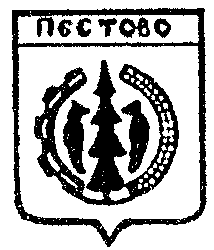 ИнформационныйвестникВятскогосельского поселения№ 9 (178)От 30 мая    2023 годаУчредитель газеты:Совет депутатовВятского сельского поселенияЦена безвозмездноАдресУникальный номер адреса объекта адресации в ГАРКадастровый номерРоссийская Федерация, Новгородская область, Пестовский муниципальный район, Вятское сельское поселение, д. Новинка, з/у 1мдd0de7b38-a1f7-436a-a1d8-3154a794f13953:14:0000000:3940Российская Федерация, Новгородская область, Пестовский муниципальный район, Вятское сельское поселение, д. Новинка, з/у 564b6acdd2-b612-4b80-849f-e4e50041399153:14:0902301:322Российская Федерация, Новгородская область, Пестовский муниципальный район, Вятское сельское поселение, д. Новинка, з/у 59e686c736-4e79-4360-969d-8eae871f8e6253:14:0902301:318Российская Федерация, Новгородская область, Пестовский муниципальный район, Вятское сельское поселение, д. Новинка, з/у 59аf6f026c7-5610-47c1-be8d-60ab9b71243353:14:0902301:319Российская Федерация, Новгородская область, Пестовский муниципальный район, Вятское сельское поселение, д. Новинка, з/у 59б65576737-a4c1-4183-97e9-17efddcc749b53:14:0902301:320Российская Федерация, Новгородская область, Пестовский муниципальный район, Вятское сельское поселение, д. Новинка, з/у 59в02e4f435-b3a2-4cf9-a6b2-d38605a42a4b53:14:0902301:321Российская Федерация, Новгородская область, Пестовский муниципальный район, Вятское сельское поселение, д. Новинка, з/у 81a2156672-0192-49e3-9609-eb664d4781be53:14:0902301:206Российская Федерация, Новгородская область, Пестовский муниципальный район, Вятское сельское поселение, д. Новинка, з/у 8656a9afe5-61a8-4e25-82b3-51258ed5322f53:14:0902301:324Российская Федерация, Новгородская область, Пестовский муниципальный район, Вятское сельское поселение, д. Авдеево, з/у 1мдd2b1fbac-201d-4525-a843-f8a0b37029ed53:14:0902601:260Российская Федерация, Новгородская область, Пестовский муниципальный район, Вятское сельское поселение, д. Авдеево, з/у 2аdfd8f5ed-b799-4ad3-8fb7-b00dfb4ee91753:14:0902601:259Российская Федерация, Новгородская область, Пестовский муниципальный район, Вятское сельское поселение, д. Федово, з/у 1мдef83117c-ddaa-467f-b609-3435ee88eee053:14:0000000:3935Российская Федерация, Новгородская область, Пестовский муниципальный район, Вятское сельское поселение, з/у 1мдb65af71d-86e6-41a3-a9ab-b84b18b4ee2353:14:0000000:3938Российская Федерация, Новгородская область, Пестовский муниципальный район, Вятское сельское поселение, з/у 2мдa2ffbfd1-84d5-4f02-a37c-ae80666f1a0253:14:0000000:4074Российская Федерация, Новгородская область, Пестовский муниципальный район, Вятское сельское поселение, д. Вятка, ул. Комсомольская, з/у 1мд 48724b45-4925-4389-8cdd-ae4def3042eb53:14:0000000:4070Российская Федерация, Новгородская область, Пестовский муниципальный район, Вятское сельское поселение, д. Вятка, ул. Школьная, з/у 20b787ba5-5865-463d-ac72-6073275af02153:14:0901801:259Российская Федерация, Новгородская область, Пестовский муниципальный район, Вятское сельское поселение, д. Вятка, ул. Школьная, з/у 3749b698e-ebce-42a0-81c2-efbc996a3b2d53:14:0901801:260Российская Федерация, Новгородская область, Пестовский муниципальный район, Вятское сельское поселение, д. Вятка, ул. Школьная, з/у 456a368d7-b5ff-4785-bacd-69decb41ec7c53:14:0901801:261Российская Федерация, Новгородская область, Пестовский муниципальный район, Вятское сельское поселение, д. Вятка, ул. Школьная, з/у 51d698048-6df5-40b1-bcfa-b4ebb4a567c053:14:0901801:262Российская Федерация, Новгородская область, Пестовский муниципальный район, Вятское сельское поселение, д. Вятка, ул. Школьная, з/у 601193467-2b59-4d08-bd5c-d1f014e13e5753:14:0901801:263Российская Федерация, Новгородская область, Пестовский муниципальный район, Вятское сельское поселение, д. Вятка, ул. Школьная, з/у 7726e743d-8927-4ed1-bef2-bec5a3b1ca5f53:14:0901801:266Российская Федерация, Новгородская область, Пестовский муниципальный район, Вятское сельское поселение, д. Вятка, ул. Школьная, з/у 8c695a0d8-e946-457e-8693-a4f4c866dfe453:14:0901801:264Российская Федерация, Новгородская область, Пестовский муниципальный район, Вятское сельское поселение, д. Вятка, ул. Школьная, з/у 963563bfd-3ce6-49f9-81eb-5188fa6af18a53:14:0901801:265Российская Федерация, Новгородская область, Пестовский муниципальный район, Вятское сельское поселение, д. Вятка, ул. Соловьева, з/у 51б807eba8e-b6ba-4882-a519-aff31abed59253:14:0901805:192Российская Федерация, Новгородская область, Пестовский муниципальный район, Вятское сельское поселение, д. Вятка, ул. Соловьева, з/у 52аef27cb68-acf1-4464-ad91-c8297f85c7f253:14:0901803:342Российская Федерация, Новгородская область, Пестовский муниципальный район, Вятское сельское поселение, д. Вятка, ул. Соловьева, з/у 859f7316b3-7b45-4614-ac3e-0819e7c31d3e53:14:0000000:3865Российская Федерация, Новгородская область, Пестовский муниципальный район, Вятское сельское поселение, з/у 1РД421f2157-6167-4c75-8c0a-9da0f8f0f54053:14:0000000:3864Российская Федерация, Новгородская область, Пестовский муниципальный район, Вятское сельское поселение, д. Гуськи, з/у 1мдbce0e5e2-b45d-474c-a9ce-fd62b4e63bed53:14:0000000:4072Российская Федерация, Новгородская область, Пестовский муниципальный район, Вятское сельское поселение, д. Эваново, з/у 1мд0ec22979-d7bf-420e-8ee2-79a7307aa03f53:14:0901501:164Российская Федерация, Новгородская область, Пестовский муниципальный район, Вятское сельское поселение, д. Горка, з/у 1мдf7a2c6f0-1e06-4ae1-a7a3-89aacbf1acdb53:14:0000000:4073Российская Федерация, Новгородская область, Пестовский муниципальный район, Вятское сельское поселение, д. Сидорово, з/у 1мдe2c1f32c-df01-4ab5-9c6a-2aa92854ec9f53:14:0000000:4071Российская Федерация, Новгородская область, Пестовский муниципальный район, Вятское сельское поселение, д. Карельское Пестово, д. 3 04962801-2c9a-4d32-9e20-c0e28faa6ecf53:14:0901901:127Российская Федерация, Новгородская область, Пестовский муниципальный район, Вятское сельское поселение, д. Карельское Пестово, д. 4e73d3eae-b8a8-4768-9d32-b9ac03c51f80583:14:0901901:121Российская Федерация, Новгородская область, Пестовский муниципальный район, Вятское сельское поселение, д. Карельское Пестово, д. 572b1066e-b75d-442b-8e6f-f25e9ab63d7953:14:0901901:136Российская Федерация, Новгородская область, Пестовский муниципальный район, Вятское сельское поселение, д. Карельское Пестово, д. 6f049a1a2-a56a-457a-861a-381502964a1953:14:0901901:101Российская Федерация, Новгородская область, Пестовский муниципальный район, Вятское сельское поселение, д. Карельское Пестово, д. 10d5e77a9c-2640-4d5c-8f0d-1f69c0555f0953:14:0901901:112Российская Федерация, Новгородская область, Пестовский муниципальный район, Вятское сельское поселение, д. Карельское Пестово, д. 1255023512-ff34-46f5-b0e7-2b26ba2049a553:14:0901901:97Российская Федерация, Новгородская область, Пестовский муниципальный район, Вятское сельское поселение, д. Карельское Пестово, д. 175ddb02e5-8354-4742-95ea-23c97ba8071153:14:0901901:130Российская Федерация, Новгородская область, Пестовский муниципальный район, Вятское сельское поселение, д. Карельское Пестово, д. 19c9a0f6de-6ae6-4d28-966e-b666d6488c7753:14:0901901:102Российская Федерация, Новгородская область, Пестовский муниципальный район, Вятское сельское поселение, д. Карельское Пестово, д. 20d0ea27cf-5a29-4895-925d-5504f98330d353:14:0901901:131Российская Федерация, Новгородская область, Пестовский муниципальный район, Вятское сельское поселение, д. Карельское Пестово, д. 229d341f22-9510-4023-9d15-8be9d1754b9e53:14:0901901:115Российская Федерация, Новгородская область, Пестовский муниципальный район, Вятское сельское поселение, д. Карельское Пестово, д. 25d59fab32-d632-4db2-9615-b39aaf57cb8053:14:0901901:116Российская Федерация, Новгородская область, Пестовский муниципальный район, Вятское сельское поселение, д. Карельское Пестово, д. 2634f891ae-6a00-4972-a64e-6620c689fefe53:14:0901901:126Российская Федерация, Новгородская область, Пестовский муниципальный район, Вятское сельское поселение, д. Карельское Пестово, д. 29471072b6-546b-4f86-b81d-2d976d17318253:14:0901901:104Российская Федерация, Новгородская область, Пестовский муниципальный район, Вятское сельское поселение, д. Карельское Пестово, д. 311bb40c93-0f18-4af2-91ed-d8e2757fe20b53:14:0901901:98Российская Федерация, Новгородская область, Пестовский муниципальный район, Вятское сельское поселение, д. Карельское Пестово, д. 34c7475188-453c-41df-81bf-2610c187341953:14:0901901:120Российская Федерация, Новгородская область, Пестовский муниципальный район, Вятское сельское поселение, д. Карельское Пестово, д. 359dde9f6e-9eb2-4e41-ba76-3b19e590c83e53:14:0901901:113Российская Федерация, Новгородская область, Пестовский муниципальный район, Вятское сельское поселение, д. Карельское Пестово, д. 39c60dd377-6476-44f4-9f3a-7b25460771e353:14:0901901:128Российская Федерация, Новгородская область, Пестовский муниципальный район, Вятское сельское поселение, д. Карельское Пестово, д. 43077dd7a2-5185-4d00-bd35-b9fe8e74f02353:14:0901901:129Российская Федерация, Новгородская область, Пестовский муниципальный район, Вятское сельское поселение, д. Карельское Пестово, д. 46163efc68-18a7-48e6-8f93-8abdd98e2bda53:14:0901901:110Российская Федерация, Новгородская область, Пестовский муниципальный район, Вятское сельское поселение, д. Сидорово, д. 2ad59c8b3-2bf9-4b47-8ef8-f1dc66ca326453:14:0900401:22Российская Федерация, Новгородская область, Пестовский муниципальный район, Вятское сельское поселение, д. Сидорово, д. 312631283-300c-4cb6-870d-b0198ada773353:14:0900401:23Российская Федерация, Новгородская область, Пестовский муниципальный район, Вятское сельское поселение, д. Сидорово, д. 4657a07dd-ea95-4935-86dd-3ffadf815a9a53:14:0900401:25Российская Федерация, Новгородская область, Пестовский муниципальный район, Вятское сельское поселение, д. Сидорово, д. 5d2c620af-2e5b-46a3-bfe0-559018268e9153:14:0900401:24Российская Федерация, Новгородская область, Пестовский муниципальный район, Вятское сельское поселение, д. Сидорово, д. 76d6f4b55-aeb5-4bf6-88ac-eec6f87777d253:14:0900401:27Российская Федерация, Новгородская область, Пестовский муниципальный район, Вятское сельское поселение, д. Быково, д. 1770832ca-afc9-4c90-8661-309ac98844ce53:14:0000000:462Российская Федерация, Новгородская область, Пестовский муниципальный район, Вятское сельское поселение, д. Быково, д. 1005b56bbe-e865-440d-8b5a-2c337f3afbe053:14:0902901:38Российская Федерация, Новгородская область, Пестовский муниципальный район, Вятское сельское поселение, д. Быково, д. 118bf8282a-0f85-44ab-882a-22b4440f997f53:14:0902901:37Российская Федерация, Новгородская область, Пестовский муниципальный район, Вятское сельское поселение, д. Горка, д. 20b3f31f1-85ba-4263-a70d-1eb484cc269053:14:0901401:84Российская Федерация, Новгородская область, Пестовский муниципальный район, Вятское сельское поселение, д. Горка, д. 74bc773ab-7136-45b0-b6ba-14611673824953:14:0901401:85Российская Федерация, Новгородская область, Пестовский муниципальный район, Вятское сельское поселение, д. Горка, д. 9bfdbb41e-6682-4e20-bb91-3b4a662a7a1a53:14:0901401:76Российская Федерация, Новгородская область, Пестовский муниципальный район, Вятское сельское поселение, д. Горка, д. 11a05343c9-5ebb-475f-a9b4-ed28e65daf5b53:14:0901401:79Российская Федерация, Новгородская область, Пестовский муниципальный район, Вятское сельское поселение, д. Горка, д. 13a5440257-ddc9-4928-85a7-87043b330f0253:14:0901401:80Российская Федерация, Новгородская область, Пестовский муниципальный район, Вятское сельское поселение, д. Горка, д. 14c7d8cacc-ec68-4d0d-a41a-3b45c38f9edd53:14:0901401:81Российская Федерация, Новгородская область, Пестовский муниципальный район, Вятское сельское поселение, д. Горка, д. 16b9eb59d2-994c-47f9-bec9-edac75c4da5153:14:0901401:97Российская Федерация, Новгородская область, Пестовский муниципальный район, Вятское сельское поселение, д. Горка, д.17e6838a8a-3880-4bf3-a5af-8a9f9bbfddf753:14:0901401:98Российская Федерация, Новгородская область, Пестовский муниципальный район, Вятское сельское поселение, д. Горка, д. 193cf06986-53e6-4842-9289-84375aaf3dbf53:14:0901401:102Российская Федерация, Новгородская область, Пестовский муниципальный район, Вятское сельское поселение, д. Горка, д. 2450ae1184-7f09-42d3-9394-6470f505100053:14:0901401:99Российская Федерация, Новгородская область, Пестовский муниципальный район, Вятское сельское поселение, д. Горка, д. 25d9e56ed7-f347-4709-9112-a7f64a56ea2e53:14:0901401:87Российская Федерация, Новгородская область, Пестовский муниципальный район, Вятское сельское поселение, д. Эваново, д. 3ef3da647-750f-4a0c-aa2e-ae0ac6374c8c53:14:0901501:42Российская Федерация, Новгородская область, Пестовский муниципальный район, Вятское сельское поселение, д. Эваново, д. 11c9b668fa-a8be-430e-b15b-633599819eec53:14:0901501:35Российская Федерация, Новгородская область, Пестовский муниципальный район, Вятское сельское поселение, д. Эваново, д. 15ee22f5f0-4a45-48bc-8cb2-feb87a388c3953:14:0901501:36Российская Федерация, Новгородская область, Пестовский муниципальный район, Вятское сельское поселение, д. Федово, д. 24fd32129-9a85-4635-a00e-da32fb6e17b153:14:0902201:100Российская Федерация, Новгородская область, Пестовский муниципальный район, Вятское сельское поселение, д. Федово, д. 63f4fa7bf-fad0-417f-8ffa-9bb2224f979253:14:0902201:95Российская Федерация, Новгородская область, Пестовский муниципальный район, Вятское сельское поселение, д. Федово, д. 140c766cc9-6241-470f-b0f5-ab1859337bf453:14:0902201:103Российская Федерация, Новгородская область, Пестовский муниципальный район, Вятское сельское поселение, д. Федово, д. 15b633dfd6-32e0-46d7-b490-488145cc671453:14:0902201:87Российская Федерация, Новгородская область, Пестовский муниципальный район, Вятское сельское поселение, д. Федово, д. 16b881833b-5031-4b22-9d18-f000d6c9459f53:14:0902201:88Российская Федерация, Новгородская область, Пестовский муниципальный район, Вятское сельское поселение, д. Федово, д. 172bb1de6a-60f2-46e1-bcec-2f1bee792d5553:14:0902201:99АдресУникальный номер адреса объекта адресации в ГАРКадастровый номерРоссийская Федерация, Новгородская область, Пестовский муниципальный район, Вятское сельское поселение, д. Новинка, з/у 46ca1630aa-9c58-4c06-a310-b3b73cf229f353:14:0902301:18Приложение 1 к Положению о муниципальном контроле на автомобильном транспорте, городском наземном электрическом транспорте и в дорожном хозяйстве  в Вятском сельском поселении                 Адресс редакции:         174531 Новгородская область         Пестовский район д.Вятка         ул.Соловьёва дом 42         В Интернете:         adm.vjatka@yandex.ru        Учредитель: Совет депутатов       Вятского сельского поселения        Редакция:       Администрация Вятского        сельского поселенияГлавный редактор:Галкин Владимир АндреевичТелефоны: 55-190, 55-091Тираж 7 экземпляровЦена: безвозмездноВремя подписания в печать:по графику – 10-00,фактически –   10-00